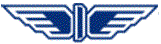 “БДЖ – ПЪТНИЧЕСКИ ПРЕВОЗИ” ЕООДцЕНТРАЛНО УПРАВЛЕНИЕул. “Иван Вазов” № 3, София 1080, България		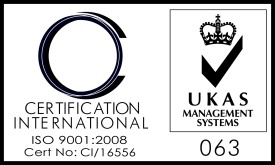 тел.: (+359 2) 932 41 90				факс: (+359 2) 987 88 69			bdz_passengers@bdz.bgwww.bdz.bgД О К У М Е Н Т А Ц И ЯЗА УЧАСТИЕ В ПУБЛИЧНО СЪСТЕЗАНИЕ ПО РЕДА НА ЗАКОНА ЗА ОБЩЕСТВЕНИТЕ ПОРЪЧКИ /ЗОП/ ЗА ВЪЗЛАГАНЕ НА ОБЩЕСТВЕНА ПОРЪЧКА С ПРЕДМЕТ: „ДОСТАВКА НА ПОСОБИЯ И КОНСУМАТИВИ ЗА ПОЧИСТВАНЕ НА ПЖПС И ПОМЕЩЕНИЯ ЗА ПЕРИОД ОТ ЕДНА ГОДИНА”СЪДЪРЖАНИЕ1.Решение за откриване на процедурата № 21/28.04.2017 г.2.Обявление за поръчка – комунални услуги;3.Условия за участие в открита процедура по реда на ЗОП и указания за подготовка на офертата.4. Обобщена техническа спецификация за доставка на всички прогнозни количества пособия и консумативи за почистване на ПЖПС и помещения. 5.Спецификация за доставка на пособия и консумативи за почистване на ПЖПС и помещения за една година.6.Проект на договор.ПРИЛОЖЕНИЯ ОБРАЗЦИ:1.Приложение №1 - Единен европейски документ за обществени поръчки /ЕЕДОП/;2.Приложения № 2.1 и №2.5 - Образци на „Техническо предложение”, по обособени позиции;3.Приложения № 3.1 и №3.5. - Образец на „Ценово предложение”,  по обособени позиции;4.Приложение №4 – Образец на гаранция за изпълнение. УСЛОВИЯ ЗА УЧАСТИЕ В ПУБЛИЧНО СЪСТЕЗАНИЕ ПО РЕДА НА ЗОПИ УКАЗАНИЯ ЗА ПОДГОТОВКА НА ОФЕРТАТАА. ОПИСАНИЕ И ОБЩИ ИЗИСКВАНИЯI. Описание:Настоящата процедура публично състезание по реда на ЗОП се провежда в изпълнение на Решение № 21/28.04.2017 г. на Управителя на “БДЖ - Пътнически превози” ЕООД за откриване на процедура за възлагане на обществена поръчка с предмет: „Доставка на пособия и консумативи за почистване на ПЖПС и помещения за период от една година”Процедурата е разделена на 5 /пет/ обособени позиции, както следва:Обособена позиция №1 – „Доставка на пособия за почистване на подвижен железопътен състав и помещения”;Обособена позиция №2 – „Доставка на професионални пособия за основно почистване на подвижен железопътен състав”;Обособена позиция №3 – „Доставка на големи и малки  пликове за смет от полиетилен или еквивалент за почистване подвижен железопътен състав и помещения”;Обособена позиция №4 – „Доставка на консумативи за почистване на подвижен железопътен състав и помещения”;Обособена позиция №5 – „Доставка на тоалетна хартия за екипиране на подвижен железопътен състав”;§1. ВАЖНО! 1.На основание чл.12, ал.1, т. 1  от Закона за обществените поръчки /ЗОП/, обособена позиция №3 от настоящата обществена поръчка е предназначена за изпълнение от специализирани предприятия или кооперации на хора с увреждания, тъй като предмета на поръчката е включен в Списъка на стоките и услугите по чл.12, ал.1, т.1 от ЗОП, които са предназначени за възлагане на специализирани предприятия или кооперации на хора с увреждания или за стопански субекти, чиято основна цел е социалното и професионалното интегриране на хора с увреждания или на хора в неравностойно положение, приет с Решение № 591/18.07.2016г. на Министерски съвет.2. Съгласно чл. 12, ал. 7 от ЗОП, оферти за обособена позиция №3 в настоящата процедура могат да подават и други лица, извън тези за които поръчката е запазена. Офертите на тези лица се разглеждат от комисията назначена от възложителя само ако няма допуснати оферти на лицата по  чл. 12, ал. 1 от ЗОП.3. Участниците, които са специализирани предприятия или кооперации на хора с увреждания, могат да участват за обособена позиция №3 в настоящата обществена поръчка, само ако отговарят на условията на чл. 12, ал. 5 и чл.12, ал.6 от ЗОП и съгласно изискванията на възложителя от настоящата документация.* Офертите за обособените позиции се подават за всички видове артикули и количества посочени в съответните обособени позиции.II. Заявяване на участиеВсички заинтересовани лица могат да заявят участие, като подадат оферта за една, за няколко или за всички обособени позиции. Участник в процедурата може да бъде всяко българско или чуждестранно физическо или юридическо лице или техни обединения, както и всяко друго образувание, което има право да изпълнява доставки, съгласно законодателството на държавата, в която то е установено.Всеки участник в процедурата има право да представи само една оферта, чл.101, ал.8 от ЗОП.Лице, което участва в обединение или е дало съгласие да бъде подизпълнител  на друг участник, не може да подава самостоятелно оферта. В процедура за възлагане на обществена поръчка едно физическо или юридическо лице може да участва само в едно обединение.Свързани лица, по смисъла на § 2, т. 45 от допълнителните разпоредби на ЗОП, не могат да бъдат самостоятелни участници в процедурата.Клон на чуждестранно лице може да е самостоятелен участник в процедурата за възлагане на обществена поръчка, ако може самостоятелно да подава оферти и да сключва договори съгласно законодателството на държавата, в която е установен.Участниците се представляват от законните си представители или от лица, изрично упълномощени, което се доказва с нотариално заверено пълномощно.Участниците в процедурата са длъжни да съблюдават сроковете и условията, посочени в обявлението, решението и документацията за участие в процедурата.  Разходите, свързани с изготвянето и подаването на офертите, са за сметка на участниците. Възложителят при никакви условия няма да участва в тези разходи, независимо от начина на провеждане или изхода на процедурата.III. Условия, наличието на които води до отстраняване на участниците от процедурата: При наличието на основанията по чл. 107 във връзка с чл. 144, ал. 2 от ЗОП.2. При наличието на основанията по чл. 54 от ЗОП и чл. 55, ал. 1, т.1 от ЗОП. 2.1. Участник, за когото са налице основания по чл.54, ал.1 и чл. 55, ал. 1, т.1 от ЗОП, има право да представи доказателства, че е предприел мерки, които гарантират неговата надеждност, съгласно чл. 56, ал.1 от ЗОП.3. В случай, че за участник се установи, че е дружество, регистрирано в юрисдикция с преференциален данъчен режим и/или че е свързано лице по смисъла на чл.3, т.8 от Закона за икономическите и финансовите отношения с дружествата, регистрирани в юрисдикции с преференциален данъчен режим, контролираните от тях лица и техните действителни собственици.4.За обособена позиция №3 освен горните основания и в случай, че участника не е изпълнил изискванията на чл.12, ал.5 и ал.6 от Закона за обществените поръчки.IV. Критерии за подбор:4.1. Изисквания относно годността (правоспособността) за упражняване на професионална дейност: Изискването е само за обособена позиция №31.Участникът следва да е регистриран в Регистъра на специализираните предприятия и кооперации на и за хора с увреждания към Агенция за хората с увреждания по чл.29, ал.1 от Закона за интеграция на хора с увреждания, с включен предмет на дейност на специализираното предприятие или кооперация на хората с увреждания: „Доставка на пособия и консумативи за почистване” или еквивалентен регистър на държава-членка на Европейския съюз.1.1. При подаване на офертата участниците декларират в точка 1) от раздел А: Годност в Част IV: Критерии за подбор от Единния европейски документ за обществени поръчки (ЕЕДОП), съответствието си с критерия за подбор по т.1.Забележка: Доказателството по т.1 под формата на заверено копие на валидно удостоверение за регистрация в Регистъра на специализираните предприятия и кооперации на и за хора с увреждания към Агенция за хората с увреждания по чл.29, ал.1 от Закона за интеграция на хора с увреждания, с включен предмет на дейност на специализираното предприятие или кооперация на хората с увреждания: „Доставка на пособия и консумативи за почистване” или еквивалентен регистър на държава-членка на Европейския съюз, се представя от участника, при поискване в хода на процедурата или преди сключването на договор от определения за изпълнител участник, съгласно чл. 67, ал. 5 и 6 от ЗОП. 4.2. Икономически и финансови изисквания към участниците, 1.Участникът следва да има реализиран минимален общ оборот,  в т.ч. оборот в сферата, попадаща в обхвата на поръчката /в съответствие с обособената позиция, за която участва/, изчислен на база последните 3 приключили финансови години в зависимост от датата, на която е създаден или е започнал дейността си. 1.1. При подаване на офертата участниците декларират в точка 1а) от раздел Б: Икономическо и финансово състояние в Част IV: Критерии за подбор от Единния европейски документ за обществени поръчки (ЕЕДОП), съответствието си с критерия за подбор по т.1.Забележка: Доказателствата за икономическото и финансово състояние декларирани в ЕЕДОП, под формата на справка за общия оборот и за оборота в сферата попадаща в обхвата на поръчката /в съответствие с обособената позиция, за която участва за последните три приключили финансови години/ се представя от участника, при поискване в хода на процедурата или преди сключването на договор от определения за изпълнител участник, съгласно чл. 67, ал. 5 и 6 от ЗОП. Минимални изисквания на Възложителя за обособени позиции №1, №2, №3, №4 и №5.1.1.1. Обособена позиция № 1 – 35 000 лв. без ДДС;1.1.2. Обособена позиция № 2 – 24 000 лв. без ДДС;1.1.3. Обособена позиция № 3 –   6 000 лв. без ДДС;1.1.4. Обособена позиция № 4 – 10 000 лв. без ДДС;1.1.5. Обособена позиция № 5 – 25 000 лв. без ДДС;4.3. Изисквания за технически и професионални способности:Изисквания на Възложителя за обособени позиции №1, №2, №3, №4 и №5.1. Участникът да е изпълнил дейности с предмет идентичен или сходен* с предмета на обществената поръчка през последните три години, считано от датата на подаване на офертата. *Под „сходни дейности” се разбират доставки на  стоки, които са от един род /заместими вещи/ и имат подобно на предмета на поръчката предназначение.1.1. При подаване на офертата участниците декларират в  точка 1б) от раздел В: Технически и професионални способности в Част IV: Критерии за подбор от Единния европейски документ за обществени поръчки (ЕЕДОП), съответствието си с критерия за подбор по т.1.Забележка: Доказателствата за изпълнените дейности декларирани в ЕЕДОП се представя от участника, при поискване в хода на процедурата или преди сключването на договор от определения за изпълнител участник, съгласно чл. 67, ал. 5 и 6 от ЗОП. 2. Участникът да има успешно внедрена система за управление на качеството по EN ISO 9001:2008 (или еквивалент).2.1. При подаване на офертата участниците декларират в  раздел Г: Стандарти за осигуряване на качеството и стандарти за екологично управление, в Част IV: Критерии за подбор от Единния европейски документ за обществени поръчки (ЕЕДОП), съответствието си с критериите за подбор по т.2.Забележка: Доказателството за успешно внедрена система за управление на качеството декларирано в ЕЕДОП, под формата на валиден сертификат по EN ISO 9001:2008 (или еквивалент) - заверено  от участника копие, се представя при поискване в хода на процедурата или преди сключването на договор от определения за изпълнител участник, съгласно чл. 67, ал. 5 и 6 от ЗОП. За обособена позиция №3 освен посочените по-горе документи се изисква и:3. Участникът да представи информация за средносписъчния годишен брой на персонала и за броя на членовете на ръководния състав за последните три години.3.1. При подаване на офертата участниците декларират в точка 8) от раздел В: Технически и професионални способности в Част IV: Критерии за подбор от Единния европейски документ за обществени поръчки (ЕЕДОП), съответствието си с критерия за подбор по т.3.Забележка: Доказателствата по т.3.1. декларирани в ЕЕДОП, под формата на декларация за средносписъчния годишен брой на персонала и за броя на членовете на ръководния състав за последните три години се представя от участника, при поискване в хода на процедурата или преди сключването на договор от определения за изпълнител участник, съгласно чл. 67, ал. 5 и 6 от ЗОП.           4.Участникът да разполага с инструменти, съоръжения и техническо оборудване, необходими за изпълнение на поръчката.           4.1. При подаване на офертата участниците декларират в точка 9) от раздел В: Технически и професионални способности в Част IV: Критерии за подбор от Единния европейски документ за обществени поръчки (ЕЕДОП), съответствието си с критерия за подбор по т.4.          Забележка: Доказателствата по т.4.1. декларирани в ЕЕДОП, под формата на декларация за инструментите, съоръженията и техническото оборудване, необходими за изпълнение на поръчката се представя от участника, при поискване в хода на процедурата или преди сключването на договор от определения за изпълнител участник, съгласно чл. 67, ал. 5 и 6 от ЗОП.            Забележка: Изискванията по т.3. и т.4 касаят само  об. позиция №3, която е предназначена за специализирани предприятия или кооперации на хора с увреждания и не се отнасят, за участници, които не са специализирани предприятия или кооперации на хора с увреждания.	Минимални изисквания на Възложителя за обособени позиции №1, №2, №3, №4 и №5.	  1. Участникът следва да е изпълнил минимум една дейност с предмет идентичен или сходен* с предмета на обществената поръчка през последните три години, считано от датата на подаване на офертата. Възложителя не поставя изискване за обем. 2. Участникът следва да  има успешно внедрена система за управление на качеството по EN ISO 9001:2008 (или еквивалент). За обособена позиция №3 и:           3.Участникът да разполага най-малко с 30 на сто от списъчния си състав, от който да са хора с увреждания или такива в неравностойно положение.           4.Участникът да разполага с машини и съоръжения, с които може да изпълни най-малко 80 на сто от предмета на поръчката. За изпълнение могат да ползват подизпълнител или да се позоват на капацитета на трети лица ако са специализирани предприятия или кооперации на хора с увреждания.           V. Документи, чрез които се доказва липсата  на основания за отстраняване при сключване на договор.1.  Свидетелство за съдимост или съответния документ издаден от компетентен орган, съгласно законодателството на държавата, в която участникът е установен /за чуждестранно лице/ за обстоятелствата по чл. 54, ал. 1, т. 1 от ЗОП, в рамките на неговата валидност към датата на сключване на договора и трябва да бъде представено в оригинал или нотариално заверено копие. Този документ се представя за всички лица, посочени в чл. 54, ал. 2 от ЗОП във връзка с чл. 40 от ППЗОП.2. Удостоверение от органите по приходите и удостоверение от общината по седалището на възложителя и на участника - за обстоятелството по чл. 54, ал. 1, т. 3 ЗОП; Когато в удостоверението се съдържа информация за влязло в сила наказателно постановление или съдебно решение за нарушение по чл. 54, ал. 1, т. 6 ЗОП, участникът представя декларация, че нарушението не е извършено при изпълнение на договор за обществена поръчка.Удостоверенията следва да са оригинал или нотариално заверени копия и да са издадени не по-рано от 2 месеца от датата на сключване на договора. 3. Удостоверение, издадено от Агенцията по вписванията - за обстоятелствата по чл. 55, ал. 1, т. 1 ЗОП. VI. Документите с които се доказват критериите за подбор, при сключване на договор.Представят се документите, описани в раздел Правна, икономическа, финансова и техническа информация, III.1.1) Годност за упражняване на професионалната дейност, включително изисквания във връзка с вписването в професионални или търговски регистри, III.1.2) Икономическо и финансово състояние и III.1.3) Технически и професионални възможности от обявлението и в раздел А, IV. Критерии за подбор, от настоящите условия за участие в процедура по публично състезание по ЗОП и указания за подготовка на офертата.Б. ПОДГОТОВКА И СЪДЪРЖАНИЕ НА ОФЕРТАТА. ИЗИСКУЕМИ ДОКУМЕНТИ И ИНФОРМАЦИЯІ. Общи положения1. При подготвяне на офертата всеки участник трябва да се придържа точно към условията, обявени от Възложителя.2. Всеки участник има право да представи само една оферта.3. Не се допуска представянето на варианти.          II. Указания за подготовка на офертата. Изискуеми документи и информацияОфертата се представя в запечатана, непрозрачна опаковка, надписана сългасно настоящите указания. Офертата се представя от участника или от упълномощен представител лично или по пощата с препоръчано писмо с обратна разписка, надписана и адресирана, както следва: “До “БДЖ-Пътнически превози” ЕООДул. „Иван Вазов” № 3гр. София 1080ОФЕРТАЗа участие в процедура публично сътезание по реда на ЗОП за възлагане на обществена поръчка с предмет: „Доставка на пособия и консумативи за почистване на ПЖПС и помещения за период от една година”   от фирма ...............................................адрес:.......................................................телефон/факс, GSM ................................електронен адрес....................................Участвам за следните обособени позиции:........................./изписват се номерата и наименованията на тези обособени позиции, за които Участникът участва в обществената поръчка/.”2. Не се приема за участие и се връща незабавно на съответния участник оферта, която:1. е представена в незапечатана опаковка или в опаковка с нарушена цялост;2. не е включена в списъка на чакащите лица по чл. 48, ал. 4 от ППЗОП;3. е представена след изтичане на крайния срок.3. Опаковката с офертата има следното съдържание:а) Папка №1 съдържаща Информация за личното състояние на участниците и Документи за подбор, със съдържанието, посочено в т. 3.1. на настоящия раздел.б) Папка №2 съдържаща Техническо предложение, със съдържанието, посочено в т. 3.2. на настоящия раздел.в) Запечатан/и непрозрачен/и плик/ове с надпис „Предлагани ценови параметри”, със съдържанието, посочено в т. 3.3. на настоящия раздел.3.1. ПАПКА № 1 съдържаща „Информация за личното състояние на участника” и „Документи за подбор”, Участникът прилага следните изискуеми документи и информация:1. Опис на представените документи, съдържащи се в офертата, съгласно чл.47, ал. 3 от ППЗОП, подписан от участника или упълномощено от него лице. Описът съдържа документите, предствени в Папка №1, Папка №2 и Плик/ове с надпис „Предлагани ценови параметри”. Документите се представят подредени в папка или подредени по друг начин, по реда, посочен в опис. Описът се поставя най-отгоре в папката. 2. Единен европейски документ за обществени поръчки (ЕЕДОП) образец Приложение №1 към документацията за участие, в който има самостоятелни указания за попълване, чрез описване на данните и обстоятелствата, които подлежат на вписване:	2.1. Данни на участника.	2.1.1. Когато лицето, което подава офертата, не е законният представител на участника се попълва и част II, буква Б: „Информация за представителите на икономическия оператор” от ЕЕДОП.2.2. В случай че Участникът участва като обединение, което не е регистрирано като самостоятелно юридическо лице съответствието с критериите за подбор се доказва от обединението участник, а не от всяко от лицата, включени в него, с изключение на съответна регистрация, представяне на сертификат или друго условие, необходимо за изпълнение на поръчката, съгласно изискванията на нормативен или административен акт и съобразно разпределението на участието на лицата при изпълнение на дейностите, предвидено в договора за създаване на обединението, чл.59, ал.6 от ЗОП.	По т. 2.1. и 2.2. участникът представя попълнена и Част II, буква А: „Информация за икономическия оператор” от ЕЕДОП.Когато участникът е обединение, което не е юридическо лице се представя ЕЕДОП за всеки от участниците в обединението.	2.3. Когато участниците предвиждат, че ще използват подизпълнители, които ще участват при изпълнението на обществената поръчка, участниците посочват подизпълнителите и дела от поръчката, който ще им възложат, ако възнамеряват да използват такива. В този случай те трябва да представят доказателство за поетите от подизпълнителите задължения. 	2.3.1. Подизпълнителите трябва да отговарят на съответните критерии за подбор съобразно вида и дела от поръчката, който ще изпълняват, и за тях да не са налице основания за отстраняване от процедурата. 	2.3.1.1. Възложителят изисква замяна на подизпълнител, който не отговаря на условията по т.2.3.1.		По т. 2.3. участникът представя попълнена и част IV-Критерии за подбор, буква А: „Годност” т.1, буква Б „Икономическо и финансово състояние” т.1 а) и буква В: „Технически и професионални способности”, т.10 и част II, буква В: „Информация относно използването на капацитета на други субекти” от ЕЕДОП.	2.4. Участниците могат да се позоват на капацитета на трети лица, независимо от  правната връзка между тях, по отношение на критериите, свързани с икономическото и финансово състояние, техническите способности и професионална компетентност.	По т. 2.4. участникът представя попълнена и част II, буква В: „Информация относно използването на капацитета на други субекти” от ЕЕДОП.	Когато Участникът е посочил, че ще използва капацитета на трети лица за доказване на съответствието с критериите за подбор или че ще използва подизпълнители, за всяко от тези лица се представя отделен ЕЕДОП. 2.5. Участникът декларира липсата на основанията за отстраняване и съответствие с критериите за подбор, чрез попълване на Част III и част IV от ЕЕДОП, в съответствие с изискванията на Възложителя, посочени в раздел Правна, икономическа, финансова и техническа информация, III.1.1) Годност за упражняване на професионалната дейност, включително изисквания във връзка с вписването в професионални или търговски регистри, III.1.2) Икономическо и финансово състояние, III.1.3) Технически и професионални възможности и III.1.4) Обективни правила и критерии за участие от обявлението и раздел А.Описание и общи изисквания, т. III и т. IV от настоящите условия за участие в процедура по публично състезание по реда на ЗОП и указания за подготовка на офертата. В него се посочват националните бази данни, в които се съдържат декларираните обстоятелства, или компетентните органи, които са длъжни да предоставят информация, съгласно законодателството на държавата, в която участникът е установен. 2.5.1. Участникът следва да предостави (декларира) в част III., буква „Г“ от ЕЕДОП за липсата на основания по чл.3, т.8 от Закона за икономическите и финансовите отношения с дружествата, регистрирани в юрисдикции с преференциален данъчен режим, контролираните от тях лица и техните действителни собственици и липса на свързаност по смисъла на §2, т.45 от доп. разпоредби на ЗОП.3. Документи за доказване на предприетите мерки за надеждност, когато е приложимо, съгласно чл. 56, ал. 1 от ЗОП.4.  Когато участникът е обединение, което не е юридическо лице, се представя копие от документ (учредителния акт, споразумение и/или друг приложим документ), от който да е видно правното основание за създаване на обединението, както и следната информация във връзка с конкретната обществена поръчка: 1. правата и задълженията на участниците в обединението; 2. разпределението на отговорността между членовете на обединението; 3. дейностите, които ще изпълнява всеки член на обединението. В документа за създаване на обединение се определя партньор, който да представлява обединението за целите на обществената поръчка; 3.2. Папка № 2  съдържаща техническо/и предложение/я за изпълнение на поръчката, в съответствие с обобщена техническа спецификация и изискванията на възложителя, от документацията за участие за обособените позиции за които участникът участва.Участникът прилага следните изискуеми документи и информация:           1.Документ за упълномощаване, когато лицето, което подава офертата, не е законният представител на участника - нотариално заверено пълномощно на лицето, подписващо офертата (оригинал) – представя се, когато офертата не е подписана от управляващия и представляващ участника съгласно актуалната му регистрация, а от упълномощен негов представител. Пълномощното следва да съдържа всички данни на лицата (упълномощен и упълномощител), както и изявление, че упълномощеното лице има право да подпише офертата и да представлява участника в процедурата.2. Техническо предложение за изпълнение на поръчката за съответната обособена позиция, съгласно образците приложения №2.1. - №2.5. към документацията за участие, с приложени към него:За обособени позиции №1, №2, №3, №4 и №52.1. Декларация за съответствие на предлаганите пособия и консумативи с всички изисквания от обощената техническа спецификация на Възложителя, с която се декларира, че всеки един продукт от съответната обособена позиция отговаря на всички посочени в техническата спецификация изисквания на Възложителя.За обособена  позиция №2 освен  документите по т.2.1. се изисква и:2.2. Извадка от каталог /който не съдържа цени/ на всички продукти в обособената позиця, от които да е видно, че продуктите отговарят на техническите изисквания на Възложителя и/или други документи /сертификати, протоколи от изпитвани и др./ доказващи съответствието на всеки продукт с техническите изисквания на Възложителя.2.3. Друга информация и/или документи по преценка на участника относими към предмета на обществената поръчка.За всяка обособена позиция се представя отделно техническо предложение. 3.3. Плик/ове с надпис „Предлагани ценови параметри”, за обособена/и позиция/и №.......За всяка обособена позиция се представя отделен запечатан, непрозрачен и надписан плик „Предлагани ценови параметри”.Участникът прилага следните изискуеми документи и информация Ценово предложение за съответната/конкретната позиция, за която участникът участва, съдържащо предложението на участника относно ценообразуващите показатели, попълнено и подписано, съгласно приложените образци, Приложения №3.1.- №3.5 към документацията за участие.Предложените цени следва да са в български лева без ДДС, с точност до втория знак след десетичната запетая.Плик/ове с надпис „Предлагани ценови параметри” са толкова на брой колкото са обособените позиции, за които представя оферта, участника. В. ДРУГИ УСЛОВИЯ И ИЗИСКВАНИЯІ. Срок на валидност на офертитеОфертите следва да бъдат валидни за срок не по-кратък от 5 месеца  от датата която е посочена  за дата на получаване на офертите в обявлението за обществената поръчка. Оферти с по-кратък срок на валидност няма да бъдат допуснати до оценяване и класиране от Възложителя и ще бъдат предлагани за отстраняване от процедурата. ІI.  Изисквания към документитеВсички документи трябва да бъдат:1. Заверени (когато са ксерокопия) с гриф “Вярно с оригинала”, подпис на лицето/ата представляващи участника, и мокър печат.2. Документите и данните в офертата се подписват само от законно представляващия (представляващите) участника, съгласно търговската регистрация или изрично упълномощено да подпише офертата или приложените документи в настоящата процедура за това лице. 3. Всички документи трябва да са с дата на издаване, предшестваща подаването им с офертата и да са в срока на тяхната валидност, когато такава е изрично предвидена в нормативен акт, или е изискване на Възложителя, към датата на подаване на офертата. Документите, които участниците представят по чл. 54, ал. 9 от ППЗОП, могат да удостоверяват и факти, настъпили след крайния срок за подаване на оферти.4. Всички документи, приложени към офертата, на участниците и цялата кореспонденция между тях и Възложителя, следва да бъдат на български език. Документи, чийто оригинал е на чужд език, се представят и в точен превод на български език, за верността на който отговаря участникът.5. Участниците могат да получат необходимата информация за задълженията, свързани с данъци, от национална агенция по приходите: Информационен телефон на НАП - 0700 18 700; интернет адрес: www.nap.bg6 В офертата не се допускат никакви вписвания между редовете, изтривания или корекции – това е основание за отстраняване на допусналия ги участник.7. Участникът е единствено отговорен за евентуално допуснати грешки или пропуски в изчисленията на предложените от него ценови предложения. Независимо от вида на допусната грешка при посочване в ценовите предложения, неблагоприятните последици са за сметка на участника. III. Краен срок за представяне на офертите1. Офертите трябва да бъдат получени от Възложителя на посочения адрес, не по-късно от деня и часа, посочени в обявлението за обществената поръчка. 2. Просрочени оферти няма да бъдат приемани за участие в процедурата и ще бъдат връщани незабавно на участниците.ІV. Отваряне на офертитеДенят на отваряне на офертите е посочен в обявлението. При промяна в датата, часа или мястото за отваряне на офертите участниците се уведомяват чрез профила на купувача най-малко 48 часа преди новоопределения час.V. Разглеждане и оценяване на офертите1. Офертите, които отговарят на изискванията на Въложителя, ще бъдат оценявани по критерия „най-ниска цена” за всяка обособена позиция.2. При работата си комисията спазва указания реда при разглеждане на оферти и заявления за участие, подадени на хартиен носител по Глава пета , Раздел VIII от ППЗОП.3.  Комисията класира допуснатите участници съгласно посочения критерий. Въз основа на утвърден от Възложтеля, протокол на Комисията за разглеждането, оценяването и класирането на офертите, Възложителят издава решение в 10-дневен срок от утвърждаване на протокола, с което обявява класирането на участниците и участника, определен за изпълнител. В случай на отстраняване на участници от процедурата, в решението Възложителят посочва и отстранените от участие в процедурата участници и оферти и мотивите за отстраняването им.VІ. Сключване на договор 1. Определения за изпълнител на обществената поръчка, представя на Възложителя гаранция за изпълнение, в размер на 2 %  /за предприятия и хора с увреждания/ и 5% от стойността на договора без ДДС за останалите със срок на валидност 30 дни след изтичане срока на договора. Гаранцията се представя в една от следните форми: - Парична сума /депозит/ по банкова сметка на Възложителя "БДЖ-Пътнически превози" ЕООД - ОББ клон Света София IBAN BG 57 UBBS 8002 1052 2265 20, BIC UBBSBGSF,-   безусловна и неотменяема банкова гаранция, - застраховка, която обезпечава изпълнението чрез покритие на отговорността на изпълнителя;Гаранцията представена като парична сума или безусловна и неотменяема банкова гаранция,  може да се предостави от името на изпълнителя за сметка на трето лице – гарант. Условията за задържането и освобождаването на гаранцията за изпълнение са уредени в проекта на договор към документацията за участие.2. В рамките на нормативно установения срок, предвиден за сключване на договора, чл.112, ал.6 от ЗОП, определеният за изпълнител на обществената поръчка, следва да представи документите по чл.112, ал.1 от ЗОП.3. Възложителят не сключва договор, когато участникът, класиран на първо място:-  откаже да сключи договор;-  не изпълни някое от условията по чл. 112, ал. 1 ЗОП, или-  не докаже, че не са налице основания за отстраняване от процедурата.VII. ДругиЗа неуредените въпроси в настоящата документация, ще се прилагат разпоредбите на ЗОП и ППЗОП.                                                                                                                               /Проект/ДОГОВОРЗА ДОСТАВКА ЧРЕЗ ПОКУПКА НА СТОКИ№  ………… /за обособена/и позиция/и №№………./Днес, ......................2017 г. в гр. София, между представители на страните:        „БДЖ – ПЪТНИЧЕСКИ ПРЕВОЗИ” ЕООД, със седалище и адрес на управление: гр. София: ул. “Иван Вазов” № 3, ЕИК № 175405647, ИН по ДДС № ВG 175405647, представлявано от инж.Христо Игнатов Иванов – Управител, наричано по-долу за краткост  “ВЪЗЛОЖИТЕЛ”и........................................., със седалище и адрес на управление: ......................................................................................................................, ЕИК № .........................., ИН по ДДС № .............................., представлявано от .................................................................., наричан по-нататък за краткост “ИЗПЪЛНИТЕЛ”, На основание чл. 183, във връзка с чл.108, т.1 от Закона за обществените поръчки (ЗОП), и влезли в сила - Решение №....../...........2017 г. на Управителя на “БДЖ-Пътнически превози” ЕООД за откриване на процедура по публично състезание по реда на ЗОП и  Решение № ....../.............2017 г. на Управителя на “БДЖ-Пътнически превози” ЕООД за класиране и определяне на изпълнител/и на обществената поръчка, се сключи настоящият Договор при следните условия:	І. ПРЕДМЕТ НА ДОГОВОРА   1.1. Изпълнителят се задължава да достави на Възложителя, а Възложителят да получи и заплати, при посочените в настоящия договор условия, пособия и консумативи за почистване на ПЖПС и помещения за период от една година по видове и количества, съгласно спецификация за доставка на пособия и консумативи за почистване на ПЖПС и помещения-Приложение №2 и Обобщена техническа спецификация на Възложителя –Приложение №1 - неразделна част от настоящия договор, както следва:Обособена позиция №1 – „Доставка на пособия за почистване на подвижен железопътен състав и помещения”;Обособена позиция №2 – „Доставка на професионални пособия за основно почистване на подвижен железопътен състав”;Обособена позиция №3 – „Доставка на големи и малки  пликове за смет от полиетилен или еквивалент за почистване подвижен железопътен състав и помещения”;Обособена позиция №4 – „Доставка на консумативи за почистване на подвижен железопътен състав и помещения”;Обособена позиция №5 – „Доставка на тоалетна хартия за екипиране на подвижен железопътен състав”;Забележка: При сключване н адоговора ще се включат обособената/те позиция/и, за които участникът е избран за Изпълнител.ІІ. СРОК НА ДОГОВОРА, СРОК, НАЧИН И МЯСТО НА ДОСТАВКА 2.1. Настоящият договор влиза в сила от датата на подписването му и е със срок на действие една година или до изчерпване на стойността и количествата по всяка от обособените позиции, предмет на договора в зависимост от обстоятелството, което ще настъпи по-рано.2.2. Доставката на пособия и консумативи за почистване на ПЖПС и помещения за период от една година, предмет на настоящия договор, ще се извършва както следва:  2.2.1. За Централно управление на „БДЖ-ПП” ЕООД - на три партиди, като първата партида се доставя до 7 /седем/ работни дни след влизане в сила на договора, втора партида се доставя от 107 до 120 календарни дни от влизане в сила на договора и трета партида се доставя от 207 до 220 календарни дни от влизане в сила на договора. Изпълнителят уведомява материално отговорното лице на Възложителя за датата и часа на доставка най-малко 3 /три/ дни преди самата доставка.  2.2.2. За ТЦПП София - на три партиди, като първата партида се доставя до 7 /седем/ работни дни след влизане в сила на договора, втора партида се доставя от 107 до 120 календарни дни от влизане в сила на договора и трета партида се доставя от 207 до 220 календарни дни от влизане в сила на договора. Изпълнителят уведомява материално отговорното лице на Възложителя за датата и часа на доставка най-малко 3 /три/ дни преди самата доставка.  2.2.3. За ТЦПП Пловдив - на три партиди, като първата партида се доставя до 7 /седем/ работни дни след влизане в сила на договора, втора партида се доставя от 107 до 120 календарни дни от влизане в сила на договора и трета партида се доставя от 207 до 220 календарни дни от влизане в сила на договора. Изпълнителят уведомява материално отговорното лице на Възложителя за датата и часа на доставка най-малко 3 /три/ дни преди самата доставка.2.2.4. За ТЦПП Горна Оряховица - на три партиди, като първата партида се доставя до 7 /седем/ работни дни след влизане в сила на договора, втора партида се доставя от 107 до 120 календарни дни от влизане в сила на договора и трета партида се доставя от 207 до 220 календарни дни от влизане в сила на договора. Изпълнителят уведомява материално отговорното лице на Възложителя за датата и часа на доставка най-малко 3 /три/ дни преди самата доставка.2.3. За дата на доставката се счита датата на подписване на приемо-предавателен протокол от представители на двете страни.2.4. Място на доставка на пособия и консумативи за почистване на ПЖПС и помещения ще бъдат доставени в складовете  на Възложителя, находящи се на следните адреси:2.4.1. ЦУ на „БДЖ-ПП” ЕООД – гр. София, ул. “Иван Вазов” №3;2.4.2.ТЦПП София, ПЦ София и ПЦ Дупница –  гр. София, ж.к. Надежда, кв. Триъгълника, ул. Стефансон №5;2.4.3. ТЦПП София, ПЦ Мездра, пл.”България „№ 7;2.4.4. ТЦПП Пловдив, ПЦ Пловдив - гр. Пловдив, Южна Индустриална зона, Техническа гара Пловдив;2.4.5.ТЦПП Пловдив, ПЦ Бургас - гр. Бургас, ул. „Мария Луиза” , до автомивка „Фреш”;2.4.6. ТЦПП Горна Оряховица, ПЦ Горна Оряховица и ПЦ Русе – гр. Горна Оряховица, ул. Ниш - №4.	2.4.7. ТЦПП Горна Оряховица, ПЦ Варна - гр.Варна Южна промишлена зона срещу входа на Товарно пристанище и Български корабен регистър.ІІІ. ЦЕНИ  И  ПЛАЩАНИЯ 3.1. Единичните  цени на  пособия и консумативи за почистване на ПЖПС и помещения са съгласно  ценовото/ите предложение/я на Изпълнителя - Приложения №3.1 - 3.5 - неразделна част от настоящия договор.          Забележка: Към договора ще  бъдат приложени ценовите предложения за онези обособени позиции, за които  е избран съответният  Изпълнител.  3.2. Цените включват: стойност на артикулите, опаковка, застраховки, транспорт и мито съгласно INCOTERMS 2010, всякакви  други разходи, които участникът предвижда да направи във връзка с изпълнението на договора  и се разбират /DDP  – стоката, доставена в складовете на Възложитeля/, находящи се на следните адреси: ЦУ на „БДЖ-ПП” ЕООД – гр. София, ул. “Иван Вазов” №3; ТЦПП София, ПЦ София и ПЦ Дупница– гр. София, ж.к. Надежда, кв. Триъгълника, ул. Стефансон №5; ТЦПП София, ПЦ Мездра-гр.Мездра, пл. „България” №7; ТЦПП Пловдив, ПЦ Пловдив - гр. Пловдив, Южна Индустриална зона, Техническа гара Пловдив, ТЦПП Пловдив, ПЦ Бургас – гр. Бургас, ул.”Мария Луиза” до автомивка „Фреш”;  ТЦПП Горна Оряховица, ПЦ Горна Оряховица и ПЦ Русе - гр. Горна Оряховица, ул. Ниш  №4 и ТЦПП Горна Оряховица, ПЦ Варна-гр. Варна Южна промишлена зона срещу входа на Товарно пристанище и Български корабен регистър.	    3.3. Общата стойност на договора възлиза на  ……….  /словом:............/ лева без ДДС.     3.4. Плащането ще се извърши в лева, по банков път, в срок до 30 /тридесет/ дни, след доставката на всяка партида и представяне на оригинална фактура за всяко отделно място, издадена на името на ”БДЖ – Пътнически превози” ЕООД”, с адрес:  1080 София, ул.”Иван Вазов” №3 с МОЛ – инж. Христо Иванов, съдържаща № и предмет на договора и обособената позиция №...... и приемо-предавателен  протокол /оригинал/, подписан от упълномощени представители на Възложителя и Изпълнителя, съдържащ конкретна информация за извършената доставка по  видове и количества пособия и консумативи по обособената позиция.           3.5. Адрес, на който трябва да се изпращат документите за извършване на плащането:                                                                                                                                                                                                                                                                                                                                             Получател :	”БДЖ – Пътнически превози” ЕООД                                                  гр. София -1080			              ул. “Иван Вазов” № 3                                                  Дирекция «Експлоатация»                                                  Отдел «Превозна дейност»            3.6.Необходимите документи за извършване на плащането се представят в срок от 7 дни след доставката на адреса на Възложителя.                                         3.7. При непредставяне в срок и на посочения адрес на горецитираните документи, срокът за плащане на доставката се удължава с толкова дни, с колкото е закъсняло представянето на документите.               3.8 Всяко плащане ще се извършва посредством банков превод по сметка на Изпълнителя в банка ................. , клон......................, IBAN: ................................, BIC : ......................ІV.  ПРАВА И ЗАДЪЛЖЕНИЯ НА СТРАНИТЕ4.1. ВЪЗЛОЖИТЕЛЯТ има право:4.1.1. Да получи от ИЗПЪЛНИТЕЛЯ при посочените в настоящия договор условия, пособия и консумативи за почистване на ПЖПС и помещения, предмет на настоящия договор.4.1.2. Да изисква от ИЗПЪЛНИТЕЛЯ да изпълнява в срок и без отклонения съответните доставки по настоящия договор.4.1.3. Да задържи или усвои съответна част от гаранцията за изпълнение при неизпълнение от страна на ИЗПЪЛНИТЕЛЯ на клаузи от договора и да получи неустойка в размера, определен в раздел Х от настоящия договор.4.1.4. Да прави рекламации при установяване на некачествена доставка, която не е в съответствие с техническите изисквания и изисквания към фирмите участници на Възложителя и Обобщената техническа спецификация, приложени към настоящия, както и с техническото предложение на ИЗПЪЛНИТЕЛЯ.4.1.5. Да изиска от Изпълнителя да сключи и да му предостави копие на договор за подизпълнение с посочените в офертата му подизпълнители или на допълнително споразумение за замяна на посочен в офертата подизпълнител. /Тази точка ще фигурира само в случай, че Изпълнителят е посочил в офертата си, че ще ползва подизпълнители/.4.2. ВЪЗЛОЖИТЕЛЯТ е длъжен:4.2.1. Да заплати на ИЗПЪЛНИТЕЛЯ възнаграждение в размер, при условия и в срокове съгласно настоящия договор.4.2.2. ВЪЗЛОЖИТЕЛЯТ се задължава да не разпространява под каквато и да е форма всяка предоставена му от ИЗПЪЛНИТЕЛЯ информация, имаща характер на търговска тайна и изрично упомената от ИЗПЪЛНИТЕЛЯ като такава в представената от него оферта.4.3. ИЗПЪЛНИТЕЛЯТ има право:4.3.1. Да получи уговореното възнаграждение при условията и в сроковете, посочени в настоящия договор.4.3.2. Да иска от ВЪЗЛОЖИТЕЛЯ необходимото съдействие за осъществяване на работата по договора, включително предоставяне на нужната информация и документи за изпълнение на договора.4.4. ИЗПЪЛНИТЕЛЯТ e длъжен:4.4.1. Да изпълни поръчката качествено в съответствие с техническите изисквания, приложени към настоящия договор, включително с техническото му предложение - Приложение №2.1-2.5, неразделна част от настоящия договор.4.4.2. Да не предоставя документи и информация на трети лица относно изпълнението на поръчката, както и да не използва информация, станала му известна при изпълнение на задълженията му по настоящия договор.4.4.3.Да предостави на Възложителя в срок до 3 дни от сключването на договор за подизпълнение или на допълнително споразумение за замяна на посочен в офертата подизпълнител, копие на договора или на допълнително споразумение, заедно с доказателства, че са изпълнени условията по чл.66, ал.2 и 11 от ЗОП. /Тази точка ще фигурира само в случай, че Изпълнителят е посочил в офертата си, че ще ползва подизпълнители/. 	V. ПРИЕМАНЕ И ПРЕДАВАНЕ5.1. На предаване и приемане подлежат само пособия и препарати, които са в съответствие по вид и количество на договореното и са придружени с посочените документи както следва:За обособени позиции №1, 2, 3, 4 и 5  - декларация за съответствие с техническите изисквания заложени в Обобщената техническа спецификация на Възложителя.- документ удостоверяващ срока на годност на продуктите, издаден от производителя /в случай, че същият не е отразен върху опаковките/ за всеки един продукт;За обособена позиция №2 и извадки от каталог /който не съдържа цени/ на всички продукти в обособената позиця, от които да е видно, че продуктите отговарят на техническите изисквания на Възложителя и/или други документи /сертификати, протоколи от изпитване, технически или производствени листове, сертификати и др./ доказващи съответствието на всеки продукт с техническите изисквания на Възложителя.           5.2.Предаването и приемането по вид и количество се извършва в складовете на  ВЪЗЛОЖИТЕЛЯ, находящи се на следните адреси: ЦУ на „БДЖ-ПП” ЕООД – гр. София, ул. “Иван Вазов” №3; ТЦПП София – гр. София, ж.к. Надежда, кв. Триъгълника, ул. Стефансон №5; ТЦПП Пловдив - гр. Пловдив, Южна Индустриална зона, Техническа гара Пловдив и ТЦПП Горна Оряховица - гр. Горна Оряховица, ул. Ниш  №4 и се удостоверява с приемо-предавателен протокол. 	5.3. На плащане подлежат само приетите с приемо-предавателен протокол количества.           VІ. КАЧЕСТВО6.1. Пособията и консумативите трябва да бъдат нови, неупотребявани и напълно да отговарят на изискванията, посочени в Обобщената техническа спецификация на Възложителя и на нормативните изисквания за качество и безопасност при работа.6.2. Срокът на годност на пособията и консумативите, за които има такъв – е не по-малко от 12 месеца считано от датата на доставката.            VІI. ОПАКОВКА 7.1. Всеки продукт следва да бъде в оригинални, фабрично запечатани опаковки на производителя и да притежава стикер с обозначени на български език:- произход /производител/;- характеристики;- срок на годност /за които има такъв/;- инструкции за приложение и/или употреба;- условия за съхранение.VІІI.  РЕКЛАМАЦИИ            8.1. Рекламации за количествени несъответствия и видими дефекти се правят в момента на приемането на пособията и консумативите в складовете на Възложителя и се удостоверяват с подписване на констативен протокол.  Неприетите  по видове и количество изделия, като несъответстващи по условията на настоящия договор, Изпълнителят е длъжен да вземе веднага обратно за своя сметка и да ги замени в срок до 2 /два/ работни дни. На плащане подлежат само количествата, вписани като приети в приемно-предавателния протокол.8.2.Рекламации за отклонение от качеството, скрити дефекти и недостатъци, несъответствие с техническите изисквания на Възложителя  се предявяват до 1 /един/ месец от датата на доставката. Рекламацията се удостоверява с Протокол между представители на страните, за чието разглеждане и съставяне ИЗПЪЛНИТЕЛЯТ е длъжен да се яви или да изпрати свой представител, в тридневен срок от поканата, на посочения от ВЪЗЛОЖИТЕЛЯ адрес. В случай на неявяване или непостигане на споразумение, рекламацията се удостоверява от независима организация за контрол.           8.3. Рекламацията се счита за предявена от момента на получаването на уведомителното писмо от Изпълнителя.  8.4. Изпълнителят е длъжен да замени рекламираното количество стока, във възможно най-кратък срок, но не по-дълъг от 7 /седем/ дни от датата получаване на документацията по т.8.3., като всички разходи по замяната на стоката са за негова сметка. За новодоставените количества пособия и консумативи са валидни всички изисквания от Обобщената техническа спецификация на Възложителя.          8.5. Ако Изпълнителят не подмени рекламационната стока в посочения в т.8.4. срок, Възложителят счита количеството за недоставено и Изпълнителят търпи санкциите по раздел Х.          8.6.Подмяната на дефектните, некачествените, неотговарящите на техническите изисквания на Възложителя  изделия се извършва за сметка на Изпълнителя франко склада на Възложителя, където е възникнало рекламационното събитие.          8.7.При рекламации рекламационната стока се държи на отговорно пазене при краен получател на “БДЖ-Пътнически превози” ЕООД, където е възникнало рекламационното събитие, до уреждане на рекламацията, след което, при поискване от ИЗПЪЛНИТЕЛЯ, ако не бъде договорено друго, дефектната стока се предава на него или на упълномощено от него лице,  в подходяща опаковка в срок от 7 /седем/ работни дни, като всички разходи по подготовката и предаването на въпросната стока са за сметка на ИЗПЪЛНИТЕЛЯ. В случай, на непроявен интерес към рекламираното количество, след изтичане на календарната година, през която е уредена рекламацията, ИЗПЪЛНИТЕЛЯТ губи право на претенция към предмета на въпросната рекламация и дефектните количества се бракуват.ІХ.ГАРАНЦИЯ ЗА ИЗПЪЛНЕНИЕ     9.1. Гаранцията за изпълнение на договора е под формата на безусловна и неотменяема банкова гаранция или застраховка, която обезпечава изпълнението чрез покритие на отговорността на изпълнителя или парична сума (депозит) по посочена от Възложителя сметка, по преценка на Изпълнителя и е в размер на ..................... лв., ( за об. поз. № -…лв.), което представлява 2 % от стойността на договора без ДДС, /за специализирани предприятия и хора с увреждания/ и 5% за останалите от общата стойност на договора.  Гаранцията за изпълнение е със срок на валидност 30 /тридесет/ дни след изтичане на срока на договора.9.2. Гаранцията за изпълнение се усвоява от Възложителя:1. При закъснение на доставката; При неизпълнение на задължението за доставка – частично или изцяло;3. При изпълнение на задължението за доставка с некачествена стока, която не е заменена с качествена в сроковете по този договор;9.3. Когато гаранцията за изпълнение е банкова гаранция или застраховка, тя се усвоява от Възложителя, чрез писмено уведомление до съответната банка или застраховател, че Изпълнителят не е изпълнил договора, без да е необходимо посочване на конкретни обстоятелства или представяне на доказателства.9.4. При усвояване на гаранция, която е под формата на внесен депозит, Възложителят писмено уведомява за решението си и за размера на усвоената част от гаранцията на Изпълнителя.9.5. Възложителят има право да усвои такава част от гаранцията, която покрива отговорността на Изпълнителя за неизпълнението, включително размера на начислените неустойки и обезщетения.9.6. Възложителят уведомява писмено Изпълнителя за намерението си да пристъпят към усвояване на гаранцията.9.7. Възложителят има право да усвои сумата от гаранцията, без това да го лишава от правото да търси обезщетение за претърпени вреди, които са в по-голям размер.			9.8. Гаранцията за изпълнение не се освобождава от Възложителя, ако в процеса на изпълнение на договора е възникнал спор между страните относно неизпълнение на задълженията на Изпълнителя и въпросът е отнесен за решаване пред съд. При решаване на спора в полза на Възложителя той може да пристъпи към усвояване на гаранцията за изпълнение.9.9. В случай, че гаранцията за изпълнение е под формата на депозит (парична сума), преведена по сметка на Възложителя, същият се задължава да възстанови на Изпълнителя сумата на гаранцията, намалена със сумите, усвоени по реда на ал.9.5  до 30 /тридесет/ дни след изтичане на срока на договора. Х. НЕУСТОЙКИ10.1. При забавено изпълнение на доставката Изпълнителят дължи неустойка в размер на 0,5 % на ден от стойността на недоставеното  количество артикули, но не повече от 10% от стойността на неизпълнението или произлезлите от това щети, вреди и пропуснати ползи, ако са по–големи.10.2.При настъпване на обстоятелства по т.8.5 Изпълнителят търпи санкции по т.10.1. 10.3.При пълно неизпълнение на доставката по договора, Изпълнителят дължи на Възложителя неустойка в размер на 10% от стойността на договора.10.4.Възложителят усвоява начислените по точки 10.1. и 10.2. и т.10.3 неустойки от внесената от Изпълнителя гаранция за изпълнение на договора или от всяка друга сума, дължима на Изпълнителя по този договор.ХI. СЪОБЩЕНИЯ           11.1. Всички съобщения между страните, свързани с изпълнението на настоящия договор, са валидни, ако са направени в писмена форма и са подписани от упълномощени представители на Възложителя и Изпълнителя.11.2. За дата на получаване на съобщението се смята:- датата на предаването – при предаване  на ръка на съобщението;- датата, посочена  на обратната разписка – при изпращане  по пощата;- датата на приемането – при изпращане по факса.11.3. За валидни адреси за приемане на съобщенията, свързани с изпълнение на настоящия договор и предаване на документи по т.3.5 от Договора се смятат:ЗА ВЪЗЛОЖИТЕЛ                                          	        ЗА  ИЗПЪЛНИТЕЛ:                                              	гр. София   1080                                                               ....................................ул.”Иван Вазов” № 3                                                       ....................................           „БДЖ-Пътнически превози” ЕООД                              .......................................            Дирекция «Експлоатация»            Отдел «Превозна дейност»                                                    тел. ............................                                                            факс:.........................		             11.4.При промяна на адреса, съответната страна е длъжна да уведоми другата в тридневен срок от промяната. В случай, че страна не изпълни това задължение, то всички съобщения изпратени на адреса, посочен в т.11.3 ще се считат за редовно получени.ХІI.СПОРОВЕ 12.1. Всеки спор, породен от този договор или отнасящ се до него, ще бъде разрешаван доброволно по пътя на преговори, взаимни консултации и обмен на мнения, като постигнатото съгласие между страните ще бъде оформено в писмено споразумение.           12.2. В случай, че не бъде постигнато съгласие по т.12.1, всички спорове, породени от този договор или отнасящи се до него, могат да бъдат разрешавани чрез медиация.          12.3. В случай, че не бъде постигнато съгласие по  т.12.2, всички спорове, породени от този договор или отнасящи се до него ще бъдат разрешавани по съдебен ред, от компетентния български съд при прилагане на българскто материално и процесуално право.12.4. Медиацията не е задължителна преди отнасяне на спора за решаване по съдебен ред.         XІІI. ОБЩИ ПОЛОЖЕНИЯ. ПРЕКРАТЯВАНЕ НА ДОГОВОРА.13.1. Изменения в настоящия договор  се допускат само съгласно чл.116, ал.1 от ЗОП.13.2. При настъпване на форсмажорни обстоятелства срокът на действие на настоящия договор се удължава с тяхното времетраене.13.3. Настоящият договор се прекратява:1. с изтичане на срока, за който е сключен;  2. по взаимно съгласие между страните, изразено в писмена форма; 3. при виновно неизпълнение на задълженията на една от страните по ДОГОВОРА - с 10-дневно  писмено предизвестие от изправната до неизправната страна; 4. при констатирани нередности и/или конфликт на интереси - с изпращане на едностранно писмено предизвестие от ВЪЗЛОЖИТЕЛЯ до ИЗПЪЛНИТЕЛЯ;5. с окончателното му изпълнение;6. по реда на чл.118, ал.1 от ЗОП;7. когато са настъпили съществени промени във финансирането на обществената поръчка – предмет на ДОГОВОРА, извън правомощията на ВЪЗЛОЖИТЕЛЯ, които той не е могъл или не е бил длъжен да предвиди или да предотврати – с писмено уведомление до 3 дни след настъпване на обстоятелствата.13.4. ВЪЗЛОЖИТЕЛЯТ може да прекрати ДОГОВОРА без предизвестие, когато ИЗПЪЛНИТЕЛЯТ:1. забави изпълнението на някое от задълженията си с повече от пет работни дни;2. не отстрани в разумен срок, определен от ВЪЗЛОЖИТЕЛЯ, констатирани нередности;3. не изпълни точно някое от задълженията си по ДОГОВОРА;4. използва подизпълнител, без да е декларирал това в офертата си или ползва подизпълнител, различен от посочения в офертата му;5. бъде обявен в несъстоятелност или когато е в производство по ликвидация.13.5. ВЪЗЛОЖИТЕЛЯТ може да прекрати ДОГОВОРА едностранно с  10-дневно писмено предизвестие, без дължими неустойки и обезщетения и без необходимост от допълнителна обосновка. Прекратяването става след уреждане на финансовите взаимоотношения между страните за извършените от страна на ИЗПЪЛНИТЕЛЯ и приети от ВЪЗЛОЖИТЕЛЯ дейности по изпълнение на ДОГОВОРА.Настоящият договор се  състои от ……. /……./ страници и се състави и подписа в два еднообразни екземпляра, по един за всяка от страните.            Неразделна част от насотящия договор са: Приложение № 1- Обобщена техническа спецификация на Възложителя;Приложение № 2- Спецификация за доставка на Възложителя;            Приложение № 3.1 - Техническо предложение на Изпълнителя за обособена позиция №1;            Приложение № 3.2 - Техническо предложение на Изпълнителя за обособена позиция №2;            Приложение № 3.3 - Техническо предложение на Изпълнителя за обособена позиция №3;            Приложение № 3.4 - Техническо предложение на Изпълнителя за обособена позиция №4;            Приложение № 3.5 - Техническо предложение на Изпълнителя за обособена позиция №5;            Приложение № 4.1 - Ценово предложение на Изпълнителя за обособена позиция №1;            Приложение № 4.2 - Ценово предложение на Изпълнителя за обособена позиция №2;            Приложение № 4.3 - Ценово предложение на Изпълнителя за обособена позиция №3;            Приложение № 4.4 - Ценово предложение на Изпълнителя за обособена позиция №4;            Приложение № 4.5 - Ценово предложение на Изпълнителя за обособена позиция №5;         ВЪЗЛОЖИТЕЛ:						            ИЗПЪЛНИТЕЛ:		        инж. Христо Игнатов Иванов                                                                                                                                   Управител на “БДЖ-ПП”ЕООД                                   Съгласувано с:                                                                                                                Приложени №1  Стандартен образец за единния европейски документ за обществени поръчки (ЕЕДОП)Част І: Информация за процедурата за възлагане на обществена поръчка и за възлагащия орган или възложителя При процедурите за възлагане на обществени поръчки, за които в Официален вестник на Европейския съюз се публикува покана за участие в състезателна процедура, информацията, изисквана съгласно част I, ще бъде извлечена автоматично, при условие че ЕЕДОП е създаден и попълнен чрез електронната система за ЕЕДОП. Позоваване на съответното обявление, публикувано в Официален вестник на Европейския съюз:
OВEС S брой[], дата [], стр.[], 
Номер на обявлението в ОВ S: [ ][ ][ ][ ]/S [ ][ ][ ]–[ ][ ][ ][ ][ ][ ][ ]Когато поканата за участие в състезателна процедура не се публикува в Официален вестник на Европейския съюз, възлагащият орган или възложителят трябва да включи информация, която позволява процедурата за възлагане на обществена поръчка да бъде недвусмислено идентифицирана.В случай, че не се изисква публикуването на обявление в Официален вестник на Европейския съюз, моля, посочете друга информация, която позволява процедурата за възлагане на обществена поръчка да бъде недвусмислено идентифицирана (напр. препратка към публикация на национално равнище):  [……]Информация за процедурата за възлагане на обществена поръчкаИнформацията, изисквана съгласно част I, ще бъде извлечена автоматично, при условие че ЕЕДОП е създаден и попълнен чрез посочената по-горе електронна система за ЕЕДОП. В противен случай тази информация трябва да бъде попълнена от икономическия оператор.Останалата информация във всички раздели на ЕЕДОП следва да бъде попълнена от икономическия операторЧаст II: Информация за икономическия операторА: Информация за икономическия операторБ: Информация за представителите на икономическия операторАко е приложимо, моля, посочете името/ната и адреса/ите на лицето/ата, упълномощено/и да представляват икономическия оператор за целите на настоящата процедура за възлагане на обществена поръчка:В: Информация относно използването на капацитета на други субектиАко „да“, моля, представете отделно за всеки от съответните субекти надлежно попълнен и подписан от тях ЕЕДОП, в който се посочва информацията, изисквана съгласно раздели А и Б от настоящата част и от част III. 
Обръщаме Ви внимание, че следва да бъдат включени и техническите лица или органи, които не са свързани пряко с предприятието на икономическия оператор, и особено тези, които отговарят за контрола на качеството, а при обществените поръчки за строителство — тези, които предприемачът може да използва за извършване на строителството. 
Посочете информацията съгласно части IV и V за всеки от съответните субекти, доколкото тя има отношение към специфичния капацитет, който икономическият оператор ще използва.Г: Информация за подизпълнители, чийто капацитет икономическият оператор няма да използва(разделът се попълва само ако тази информация се изисква изрично от възлагащия орган или възложителя)Ако възлагащият орган или възложителят изрично изисква тази информация в допълнение към информацията съгласно настоящия раздел, моля да предоставите информацията, изисквана съгласно раздели А и Б от настоящата част и част ІІІ за всяка (категория) съответни подизпълнители.Част III: Основания за изключванеА: Основания, свързани с наказателни присъдиЧлен 57, параграф 1 от Директива 2014/24/ЕС съдържа следните основания за изключване:Участие в престъпна организация:Корупция:Измама:Терористични престъпления или престъпления, които са свързани с терористични дейности:Изпиране на пари или финансиране на тероризъмДетски труд и други форми на трафик на хораБ: Основания, свързани с плащането на данъци или социалноосигурителни вноски В: Основания, свързани с несъстоятелност, конфликти на интереси или професионално нарушениеМоля, имайте предвид, че за целите на настоящата процедура за възлагане на обществена поръчка някои от следните основания за изключване може да са формулирани по-точно в националното право, в обявлението или в документацията за поръчката. Така например в националното право може да е предвидено понятието „сериозно професионално нарушение“ да обхваща няколко различни форми на поведение. Г: Други основания за изключване, които може да бъдат предвидени в националното законодателство на възлагащия орган или възложителя на държава членкаЧаст IV: Критерии за подборОтносно критериите за подбор (раздел илираздели А—Г от настоящата част) икономическият оператор заявява, че: Общо указание за всички критерии за подборИкономическият оператор следва да попълни тази информация само ако възлагащият орган или възложителят е посочил в съответното обявление или в документацията за поръчката, посочена в обявлението, че икономическият оператор може да се ограничи до попълването й в раздел  от част ІV, без да трябва да я попълва в друг раздел на част ІV:А: ГодностИкономическият оператор следва да предостави информация само когато критериите за подбор са били изисквани от възлагащия орган или възложителя в обявлението или в документацията за поръчката, посочена в обявлението.Б: икономическо и финансово състояниеИкономическият оператор следва да предостави информация само когато критериите за подбор са били изисквани от възлагащия орган или възложителя в обявлението, или в документацията за поръчката, посочена в обявлението.В: Технически и професионални способностиИкономическият оператор следва да предостави информация само когато критериите за подбор са били изисквани от възлагащия орган или възложителя в обявлението, или в документацията за поръчката, посочена в обявлението.Г: Стандарти за осигуряване на качеството и стандарти за екологично управлениеИкономическият оператор следва да предостави информация само когато стандартите за осигуряване на качеството и/или стандартите за екологично управление са били изискани от възлагащия орган или възложителя в обявлението или в документацията за обществената поръчка, посочена в обявлението.Част V: Намаляване на броя на квалифицираните кандидатиИкономическият оператор следва да предостави информация само когато възлагащият орган или възложителят е посочил обективните и недискриминационни критерии или правила, които трябва да бъдат приложени с цел ограничаване броя на кандидатите, които ще бъдат поканени за представяне на оферти или за провеждане на диалог. Тази информация, която може да бъде съпроводена от изисквания относно видовете сертификати или форми на документални доказателства, ако има такива, които трябва да бъдат представени, се съдържа в съответното обявление или в документацията за обществената поръчка, посочена в обявлението.
Само при ограничени процедури, състезателни процедури с договаряне, процедури за състезателен диалог и партньорства за иновации:Икономическият оператор декларира, че:Част VI: Заключителни положенияДолуподписаният декларира, че информацията, посочена в части II – V по-горе, е вярна и точна, и че е представена с ясното разбиране на последствията при представяне на неверни данни.Долуподписаният официално декларира, че е в състояние при поискване и без забава да представи указаните сертификати и други форми на документални доказателства, освен в случаите, когато:а) възлагащият орган или възложителят може да получи придружаващите документи чрез пряк достъп до съответната национална база данни във всяка държава членка, която е достъпна безплатно; илиб) считано от 18 октомври 2018 г. най-късно, възлагащият орган или възложителят вече притежава съответната документация.Долуподписаният дава официално съгласие [посочете възлагащия орган или възложителя съгласно част I, раздел A] да получи достъп до документите, подкрепящи информацията, която е предоставена в [посочете съответната част, раздел/ точка/и] от настоящия Единен европейски документ за обществени поръчки за целите на [посочете процедурата за възлагане на обществена поръчка: (кратко описание, препратка към публикацията в Официален вестник на Европейския съюз, референтен номер)]. Дата, място и, когато се изисква или е необходимо, подпис(и):  [……]Приложение № 2.1.											                   /Образец /                      ДО 	“БДЖ- ПЪТНИЧЕСКИ ПРЕВОЗИ” ЕООД                                                 		  УЛ.”ИВАН ВАЗОВ” №  3                                                                  1080 ГР. СОФИЯ ТЕХНИЧЕСКО ПРЕДЛОЖЕНИЕза обособена позиция № 1 – „Доставка на пособия за почистване на подвижен железопътен състав и помещения”От ....................................................................(наименование на участника), с ЕИК …................................., регистрирано в ........................…..............................., регистрация по ДДС: …......................., със седалище и адрес на управление …........................ ................................................, адрес за кореспонденция: …..........................................................., телефон за контакт …....................................., факс ….................................., представлявано от .......................................................... (трите имена) в качеството на ..................................... (длъжност, или друго качество)УВАЖАЕМИ ГОСПОДИН УПРАВИТЕЛ,   Представяме нашето техническо предложение  за изпълнение на обществена поръчка с предмет: „Доставка на пособия и консумативи за почистване на ПЖПС и помещения за период от една година”,  за обособена позиция № 1 – „Доставка на пособия за почистване на подвижен железопътен състав и помещения”, като предлагаме:1. НАЧИН  И СРОК НА ДОСТАВКА:1.1.1. За Централно управление на „БДЖ-ПП” ЕООД - на три партиди, като първата партида се доставя до 7 /седем/ работни дни след влизане в сила на договора, втора партида се доставя от 107 до 120 календарни дни от влизане в сила на договора и трета партида се доставя от 207 до 220 календарни дни от влизане в сила на договора. Изпълнителят уведомява материално отговорното лице на Възложителя за датата и часа на доставка най-малко 3 /три/ дни преди самата доставка.1.1.2. За ТЦПП София - на три партиди, като първата партида се доставя до 7 /седем/ работни дни след влизане в сила на договора, втора партида се доставя от 107 до 120 календарни дни от влизане в сила на договора и трета партида се доставя от 207 до 220 календарни дни от влизане в сила на договора. Изпълнителят уведомява материално отговорното лице на Възложителя за датата и часа на доставка най-малко 3 /три/ дни преди самата доставка.1.1.3. За ТЦПП Пловдив - на три партиди, като първата партида се доставя до 7 /седем/ работни дни след влизане в сила на договора, втора партида се доставя от 107 до 120 календарни дни от влизане в сила на договора и трета партида се доставя от 207 до 220 календарни дни от влизане в сила на договора. Изпълнителят уведомява материално отговорното лице на Възложителя за датата и часа на доставка най-малко 3 /три/ дни преди самата доставка.1.1.4. За ТЦПП Горна Оряховица - на три партиди, като първата партида се доставя до 7 /седем/ работни дни след влизане в сила на договора, втора партида се доставя от 107 до 120 календарни дни от влизане в сила на договора и трета партида се доставя от 207 до 220 календарни дни от влизане в сила на договора. Изпълнителят уведомява материално отговорното лице на Възложителя за датата и часа на доставка най-малко 3 /три/ дни преди самата доставка.2. МЕСТА НА ДОСТАВКА:2.2.1. ЦУ на „БДЖ-ПП” ЕООД – гр. София, ул. “Иван Вазов” №3;2.2.2.ТЦПП София, ПЦ София и ПЦ Дупница –  гр. София, ж.к. Надежда, кв. Триъгълника, ул. Стефансон №5;2.2.3. ТЦПП София, ПЦ Мездра, пл.”България „№ 7;2.2.4. ТЦПП Пловдив, ПЦ Пловдив - гр. Пловдив, Южна Индустриална зона, Техническа гара Пловдив;2.2.5.ТЦПП Пловдив, ПЦ Бургас - гр. Бургас, ул. „Мария Луиза” , до автомивка „Фреш”;2.2.6. ТЦПП Горна Оряховица, ПЦ Горна Оряховица и ПЦ Русе – гр. Горна Оряховица, ул. Ниш - №4.	2.2.7. ТЦПП Горна Оряховица, ПЦ Варна - гр.Варна Южна промишлена зона срещу входа на Товарно пристанище и Български корабен регистър.	3. НАЧИН СРОК И УСЛОВИЯ НА ПЛАЩАНЕ    		3.1.1. Плащането ще се извърши в лева, по банков път, в срок до 30 /тридесет/ дни, след доставката на всяка партида, и представяне на оригинална фактура за всяко отделно място, придружена от приемо-предавателен  протокол /оригинал/, подписан от упълномощени представители на Възложителя и Изпълнителя съдържащ конкретна информация за извършената доставка по  видове и количества препарати.4.Срок на годност на пособията и консумативите (за които има такъв) е…………………………. (не по-малко от 12) месеца, считано от датата на доставката.5.Декларирам(е), че приемам(е) клаузите  в проекта на договор, приложен към документацията за участие.6. Декларираме, че срокът на валидността на нашата оферта е  5 месеца, от датата която е посочена  за дата на получаване на офертите в обявлението за обществената поръчка. 7. В случай, че бъда(ем) избран(и) за изпълнител на обществената поръчка се задължавам(е) да представя(им) при сключване на договора гаранция за изпълнението му съгласно условията на документацията, както и документите съгласно изискванията на чл. 112, ал. 1 ЗОП.Нераздела част от техническото предложение са следните документи: 1. Декларация за съответствие на предлаганите пособия и консумативи с всички изисквания от обощената техническа спецификация на Възложителя, с която се декларира, че всеки един продукт от обособената позиция отговаря на всички посочени в техническата спецификация изисквания на Възложителя.2. Друга информация и/или документи по преценка на участника относими към предмета на обществената поръчка.Дата ....... / ........ / …….. г.		              Подпис: ................................ 						    Печат   (име и фамилия)  (качество на представляващия участника)Упълномощен да подпише предложението от името на: ....................................................................................................................................................../изписва се името на участника/....................................................................................................................................................../изписва се името на упълномощеното лице и длъжността/Приложение № 2.2.											                   /Образец /                      ДО 	“БДЖ- ПЪТНИЧЕСКИ ПРЕВОЗИ” ЕООД                                                 		  УЛ.”ИВАН ВАЗОВ” №  3                                                                  1080 ГР. СОФИЯ ТЕХНИЧЕСКО ПРЕДЛОЖЕНИЕза обособена позиция №2- „Доставка на професионални пособия за основно почистване на подвижен железопътен състав”От ....................................................................(наименование на участника), с ЕИК …................................., регистрирано в ........................…..............................., регистрация по ДДС: …......................., със седалище и адрес на управление …........................ ................................................, адрес за кореспонденция: …..........................................................., телефон за контакт …....................................., факс ….................................., представлявано от .......................................................... (трите имена) в качеството на ..................................... (длъжност, или друго качество)УВАЖАЕМИ ГОСПОДИН УПРАВИТЕЛ,Представяме нашето техническо предложение  за изпълнение на обществена поръчка с предмет: „Доставка на пособия и консумативи за почистване на ПЖПС и помещения за период от една година”,  за обособена позиция №2- „Доставка на професионални пособия за основно почистване на подвижен железопътен състав”, като предлагаме:1. НАЧИН  И СРОК НА ДОСТАВКА:1.1.1. За Централно управление на „БДЖ-ПП” ЕООД - на три партиди, като първата партида се доставя до 7 /седем/ работни дни след влизане в сила на договора, втора партида се доставя от 107 до 120 календарни дни от влизане в сила на договора и трета партида се доставя от 207 до 220 календарни дни от влизане в сила на договора. Изпълнителят уведомява материално отговорното лице на Възложителя за датата и часа на доставка най-малко 3 /три/ дни преди самата доставка.1.1.2. За ТЦПП София - на три партиди, като първата партида се доставя до 7 /седем/ работни дни след влизане в сила на договора, втора партида се доставя от 107 до 120 календарни дни от влизане в сила на договора и трета партида се доставя от 207 до 220 календарни дни от влизане в сила на договора. Изпълнителят уведомява материално отговорното лице на Възложителя за датата и часа на доставка най-малко 3 /три/ дни преди самата доставка.1.1.3. За ТЦПП Пловдив - на три партиди, като първата партида се доставя до 7 /седем/ работни дни след влизане в сила на договора, втора партида се доставя от 107 до 120 календарни дни от влизане в сила на договора и трета партида се доставя от 207 до 220 календарни дни от влизане в сила на договора. Изпълнителят уведомява материално отговорното лице на Възложителя за датата и часа на доставка най-малко 3 /три/ дни преди самата доставка.1.1.4. За ТЦПП Горна Оряховица - на три партиди, като първата партида се доставя до 7 /седем/ работни дни след влизане в сила на договора, втора партида се доставя от 107 до 120 календарни дни от влизане в сила на договора и трета партида се доставя от 207 до 220 календарни дни от влизане в сила на договора. Изпълнителят уведомява материално отговорното лице на Възложителя за датата и часа на доставка най-малко 3 /три/ дни преди самата доставка.2. МЕСТА НА ДОСТАВКА:2.2.1. ЦУ на „БДЖ-ПП” ЕООД – гр. София, ул. “Иван Вазов” №3;2.2.2.ТЦПП София, ПЦ София и ПЦ Дупница –  гр. София, ж.к. Надежда, кв. Триъгълника, ул. Стефансон №5;2.2.3. ТЦПП София, ПЦ Мездра, пл.”България „№ 7;2.2.4. ТЦПП Пловдив, ПЦ Пловдив - гр. Пловдив, Южна Индустриална зона, Техническа гара Пловдив;2.2.5.ТЦПП Пловдив, ПЦ Бургас - гр. Бургас, ул. „Мария Луиза” , до автомивка „Фреш”;2.2.6. ТЦПП Горна Оряховица, ПЦ Горна Оряховица и ПЦ Русе – гр. Горна Оряховица, ул. Ниш - №4.	2.2.7. ТЦПП Горна Оряховица, ПЦ Варна - гр.Варна Южна промишлена зона срещу входа на Товарно пристанище и Български корабен регистър.	3. НАЧИН СРОК И УСЛОВИЯ НА ПЛАЩАНЕ    		3.1.1. Плащането ще се извърши в лева, по банков път, в срок до 30 /тридесет/ дни, след доставката на всяка партида, и представяне на оригинална фактура за всяко отделно място, придружена от приемо-предавателен  протокол /оригинал/, подписан от упълномощени представители на Възложителя и Изпълнителя съдържащ конкретна информация за извършената доставка по  видове и количества препарати.4.Срок на годност на пособията и консумативите (за които има такъв) е…………………………. (не по-малко от 12) месеца, считано от датата на доставката.5.Декларирам(е), че приемам(е) клаузите  в проекта на договор, приложен към документацията за участие.6. Декларираме, че срокът на валидността на нашата оферта е  5 месеца, от датата която е посочена  за дата на получаване на офертите в обявлението за обществената поръчка. 7. В случай, че бъда(ем) избран(и) за изпълнител на обществената поръчка се задължавам(е) да представя(им) при сключване на договора гаранция за изпълнението му съгласно условията на документацията, както и документите съгласно изискванията на чл. 112, ал. 1 ЗОП.Нераздела част от техническото предложение са следните документи: 1. Декларация за съответствие на предлаганите пособия и консумативи с всички изисквания от обощената техническа спецификация на Възложителя, с която се декларира, че всеки един продукт от обособената позиция отговаря на всички посочени в техническата спецификация изисквания на Възложителя.2. Извадка от каталог /който не съдържа цени/ на всички продукти в обособената позиця, от които да е видно, че продуктите отговарят на техническите изисквания на Възложителя и/или други документи /протоколи от изпитване, технически или производствени листове, сертификати и др./ доказващи съответствието на всеки продукт с техническите изисквания на Възложителя.3. Друга информация и/или документи по преценка на участника относими към предмета на обществената поръчка, в които не се допуска посочване на цени.Дата ....... / ........ / …….. г.		              Подпис: ................................ 						    Печат   (име и фамилия)  (качество на представляващия участника)Упълномощен да подпише предложението от името на: ....................................................................................................................................................../изписва се името на участника/....................................................................................................................................................../изписва се името на упълномощеното лице и длъжността/Приложение № 2.3.											                   /Образец /                      ДО 	“БДЖ- ПЪТНИЧЕСКИ ПРЕВОЗИ” ЕООД                                                 		  УЛ.”ИВАН ВАЗОВ” №  3                                                                  1080 ГР. СОФИЯ ТЕХНИЧЕСКО ПРЕДЛОЖЕНИЕза обособена позиция №3 – „Доставка на големи и малки  пликове за смет от полиетилен или еквивалент за почистване подвижен железопътен състав и помещения”От ....................................................................(наименование на участника), с ЕИК …................................., регистрирано в ........................…..............................., регистрация по ДДС: …......................., със седалище и адрес на управление …........................ ................................................, адрес за кореспонденция: …..........................................................., телефон за контакт …....................................., факс ….................................., представлявано от .......................................................... (трите имена) в качеството на ..................................... (длъжност, или друго качество)УВАЖАЕМИ ГОСПОДИН УПРАВИТЕЛ,  Представяме нашето техническо предложение  за изпълнение на обществена поръчка с предмет: „Доставка на пособия и консумативи за почистване на ПЖПС и помещения за период от една година”,  за обособена позиция №3 – „Доставка на големи и малки  пликове за смет от полиетилен или еквивалент за почистване подвижен железопътен състав и помещения”, като предлагаме:1. НАЧИН  И СРОК НА ДОСТАВКА:1.1.1. За Централно управление на „БДЖ-ПП” ЕООД - на три партиди, като първата партида се доставя до 7 /седем/ работни дни след влизане в сила на договора, втора партида се доставя от 107 до 120 календарни дни от влизане в сила на договора и трета партида се доставя от 207 до 220 календарни дни от влизане в сила на договора.Изпълнителят уведомява материално отговорното лице на Възложителя за датата и часа на доставка най-малко 3 /три/ дни преди самата доставка.1.1.2. За ТЦПП София - на три партиди, като първата партида се доставя до 7 /седем/ работни дни след влизане в сила на договора, втора партида се доставя от 107 до 120 календарни дни от влизане в сила на договора и трета партида се доставя от 207 до 220 календарни дни от влизане в сила на договора.Изпълнителят уведомява материално отговорното лице на Възложителя за датата и часа на доставка най-малко 3 /три/ дни преди самата доставка.1.1.3. За ТЦПП Пловдив - на три партиди, като първата партида се доставя до 7 /седем/ работни дни след влизане в сила на договора, втора партида се доставя от 107 до 120 календарни дни от влизане в сила на договора и трета партида се доставя от 207 до 220 календарни дни от влизане в сила на договора.Изпълнителят уведомява материално отговорното лице на Възложителя за датата и часа на доставка най-малко 3 /три/ дни преди самата доставка.1.1.4. За ТЦПП Горна Оряховица - на три партиди, като първата партида се доставя до 7 /седем/ работни дни след влизане в сила на договора, втора партида се доставя от 107 до 120 календарни дни от влизане в сила на договора и трета партида се доставя от 207 до 220 календарни дни от влизане в сила на договора.Изпълнителят уведомява материално отговорното лице на Възложителя за датата и часа на доставка най-малко 3 /три/ дни преди самата доставка.2. МЕСТА НА ДОСТАВКА:2.2.1. ЦУ на „БДЖ-ПП” ЕООД – гр. София, ул. “Иван Вазов” №3;2.2.2.ТЦПП София, ПЦ София и ПЦ Дупница –  гр. София, ж.к. Надежда, кв. Триъгълника, ул. Стефансон №5;2.2.3. ТЦПП София, ПЦ Мездра, пл.”България „№ 7;2.2.4. ТЦПП Пловдив, ПЦ Пловдив - гр. Пловдив, Южна Индустриална зона, Техническа гара Пловдив;2.2.5.ТЦПП Пловдив, ПЦ Бургас - гр. Бургас, ул. „Мария Луиза” , до автомивка „Фреш”;2.2.6. ТЦПП Горна Оряховица, ПЦ Горна Оряховица и ПЦ Русе – гр. Горна Оряховица, ул. Ниш - №4.	2.2.7. ТЦПП Горна Оряховица, ПЦ Варна - гр.Варна Южна промишлена зона срещу входа на Товарно пристанище и Български корабен регистър.	3. НАЧИН СРОК И УСЛОВИЯ НА ПЛАЩАНЕ    		3.1.1. Плащането ще се извърши в лева, по банков път, в срок до 30 /тридесет/ дни, след доставката на всяка партида, и представяне на оригинална фактура за всяко отделно място, придружена от приемо-предавателен  протокол /оригинал/, подписан от упълномощени представители на Възложителя и Изпълнителя съдържащ конкретна информация за извършената доставка по  видове и количества препарати.4.Срок на годност на пособията и консумативите (за които има такъв) е…………………………. (не по-малко от 12) месеца, считано от датата на доставката.5.Декларирам(е), че приемам(е) клаузите  в проекта на договор, приложен към документацията за участие.6. Декларираме, че срокът на валидността на нашата оферта е  5 месеца, от датата която е посочена  за дата на получаване на офертите в обявлението за обществената поръчка. 7. В случай, че бъда(ем) избран(и) за изпълнител на обществената поръчка се задължавам(е) да представя(им) при сключване на договора гаранция за изпълнението му съгласно условията на документацията, както и документите съгласно изискванията на чл. 112, ал. 1 ЗОП.Нераздела част от техническото предложение са следните документи: 1. Декларация за съответствие на предлаганите пособия и консумативи с всички изисквания от обощената техническа спецификация на Възложителя, с която се декларира, че всеки един продукт от обособената позиция отговаря на всички посочени в техническата спецификация изисквания на Възложителя.2. Друга информация и/или документи по преценка на участника относими към предмета на обществената поръчка.Дата ....... / ........ / …….. г.		              Подпис: ................................ 						    Печат   (име и фамилия)  (качество на представляващия участника)Упълномощен да подпише предложението от името на: ....................................................................................................................................................../изписва се името на участника/....................................................................................................................................................../изписва се името на упълномощеното лице и длъжността/Приложение № 2.4.											                   /Образец /                      ДО 	“БДЖ- ПЪТНИЧЕСКИ ПРЕВОЗИ” ЕООД                                                 		  УЛ.”ИВАН ВАЗОВ” №  3                                                                  1080 ГР. СОФИЯ ТЕХНИЧЕСКО ПРЕДЛОЖЕНИЕза обособена позиция №4 – „Доставка на консумативи за почистване на подвижен железопътен състав и помещения”От ....................................................................(наименование на участника), с ЕИК …................................., регистрирано в ........................…..............................., регистрация по ДДС: …......................., със седалище и адрес на управление …........................ ................................................, адрес за кореспонденция: …..........................................................., телефон за контакт …....................................., факс ….................................., представлявано от .......................................................... (трите имена) в качеството на ..................................... (длъжност, или друго качество)УВАЖАЕМИ ГОСПОДИН УПРАВИТЕЛ,  Представяме нашето техническо предложение  за изпълнение на обществена поръчка с предмет: „Доставка на пособия и консумативи за почистване на ПЖПС и помещения за период от една година”,  за обособена позиция №4 – „Доставка на консумативи за почистване на подвижен железопътен състав и помещения”,  като предлагаме:1. НАЧИН  И СРОК НА ДОСТАВКА:1.1.1. За Централно управление на „БДЖ-ПП” ЕООД - на три партиди, като първата партида се доставя до 7 /седем/ работни дни след влизане в сила на договора, втора партида се доставя от 107 до 120 календарни дни от влизане в сила на договора и трета партида се доставя от 207 до 220 календарни дни от влизане в сила на договора. Изпълнителят уведомява материално отговорното лице на Възложителя за датата и часа на доставка най-малко 3 /три/ дни преди самата доставка.1.1.2. За ТЦПП София - на три партиди, като първата партида се доставя до 7 /седем/ работни дни след влизане в сила на договора, втора партида се доставя от 107 до 120 календарни дни от влизане в сила на договора и трета партида се доставя от 207 до 220 календарни дни от влизане в сила на договора. Изпълнителят уведомява материално отговорното лице на Възложителя за датата и часа на доставка най-малко 3 /три/ дни преди самата доставка.1.1.3. За ТЦПП Пловдив - на три партиди, като първата партида се доставя до 7 /седем/ работни дни след влизане в сила на договора, втора партида се доставя от 107 до 120 календарни дни от влизане в сила на договора и трета партида се доставя от 207 до 220 календарни дни от влизане в сила на договора. Изпълнителят уведомява материално отговорното лице на Възложителя за датата и часа на доставка най-малко 3 /три/ дни преди самата доставка.1.1.4. За ТЦПП Горна Оряховица - на три партиди, като първата партида се доставя до 7 /седем/ работни дни след влизане в сила на договора, втора партида се доставя от 107 до 120 календарни дни от влизане в сила на договора и трета партида се доставя от 207 до 220 календарни дни от влизане в сила на договора. Изпълнителят уведомява материално отговорното лице на Възложителя за датата и часа на доставка най-малко 3 /три/ дни преди самата доставка.2. МЕСТА НА ДОСТАВКА:2.2.1. ЦУ на „БДЖ-ПП” ЕООД – гр. София, ул. “Иван Вазов” №3;2.2.2.ТЦПП София, ПЦ София и ПЦ Дупница –  гр. София, ж.к. Надежда, кв. Триъгълника, ул. Стефансон №5;2.2.3. ТЦПП София, ПЦ Мездра, пл.”България „№ 7;2.2.4. ТЦПП Пловдив, ПЦ Пловдив - гр. Пловдив, Южна Индустриална зона, Техническа гара Пловдив;2.2.5.ТЦПП Пловдив, ПЦ Бургас - гр. Бургас, ул. „Мария Луиза” , до автомивка „Фреш”;2.2.6. ТЦПП Горна Оряховица, ПЦ Горна Оряховица и ПЦ Русе – гр. Горна Оряховица, ул. Ниш - №4.	2.2.7. ТЦПП Горна Оряховица, ПЦ Варна - гр.Варна Южна промишлена зона срещу входа на Товарно пристанище и Български корабен регистър.	3. НАЧИН СРОК И УСЛОВИЯ НА ПЛАЩАНЕ    		3.1.1. Плащането ще се извърши в лева, по банков път, в срок до 30 /тридесет/ дни, след доставката на всяка партида, и представяне на оригинална фактура за всяко отделно място, придружена от приемо-предавателен  протокол /оригинал/, подписан от упълномощени представители на Възложителя и Изпълнителя съдържащ конкретна информация за извършената доставка по  видове и количества препарати.4.Срок на годност на пособията и консумативите (за които има такъв) е…………………………. (не по-малко от 12) месеца, считано от датата на доставката.5.Декларирам(е), че приемам(е) клаузите  в проекта на договор, приложен към документацията за участие.6. Декларираме, че срокът на валидността на нашата оферта е  5 месеца, от датата която е посочена  за дата на получаване на офертите в обявлението за обществената поръчка. 7. В случай, че бъда(ем) избран(и) за изпълнител на обществената поръчка се задължавам(е) да представя(им) при сключване на договора гаранция за изпълнението му съгласно условията на документацията, както и документите съгласно изискванията на чл. 112, ал. 1 ЗОП.Нераздела част от техническото предложение са следните документи: 1. Декларация за съответствие на предлаганите пособия и консумативи с всички изисквания от обощената техническа спецификация на Възложителя, с която се декларира, че всеки един продукт от обособената позиция отговаря на всички посочени в техническата спецификация изисквания на Възложителя.2. Друга информация и/или документи по преценка на участника относими към предмета на обществената поръчка.Дата ....... / ........ / …….. г.		              Подпис: ................................ 						    Печат   (име и фамилия)  (качество на представляващия участника)Упълномощен да подпише предложението от името на: ....................................................................................................................................................../изписва се името на участника/....................................................................................................................................................../изписва се името на упълномощеното лице и длъжността/Приложение № 2.5.											                   /Образец /                      ДО 	“БДЖ- ПЪТНИЧЕСКИ ПРЕВОЗИ” ЕООД                                                 		  УЛ.”ИВАН ВАЗОВ” №  3                                                                  1080 ГР. СОФИЯ ТЕХНИЧЕСКО ПРЕДЛОЖЕНИЕза обособена позиция №5 – „Доставка на тоалетна хартия за екипиране на подвижен железопътен състав”От ....................................................................(наименование на участника), с ЕИК …................................., регистрирано в ........................…..............................., регистрация по ДДС: …......................., със седалище и адрес на управление …........................ ................................................, адрес за кореспонденция: …..........................................................., телефон за контакт …....................................., факс ….................................., представлявано от .......................................................... (трите имена) в качеството на ..................................... (длъжност, или друго качество)УВАЖАЕМИ ГОСПОДИН УПРАВИТЕЛ,Представяме нашето техническо предложение  за изпълнение на обществена поръчка с предмет: „Доставка на пособия и консумативи за почистване на ПЖПС и помещения за период от една година”,  за обособена позиция №5 – „Доставка на тоалетна хартия за екипиране на подвижен железопътен състав”, като предлагаме:1. НАЧИН  И СРОК НА ДОСТАВКА:1.1.1. За Централно управление на „БДЖ-ПП” ЕООД - на три партиди, като първата партида се доставя до 7 /седем/ работни дни след влизане в сила на договора, втора партида се доставя от 107 до 120 календарни дни от влизане в сила на договора и трета партида се доставя от 207 до 220 календарни дни от влизане в сила на договора. Изпълнителят уведомява материално отговорното лице на Възложителя за датата и часа на доставка най-малко 3 /три/ дни преди самата доставка.1.1.2. За ТЦПП София - на три партиди, като първата партида се доставя до 7 /седем/ работни дни след влизане в сила на договора, втора партида се доставя от 107 до 120 календарни дни от влизане в сила на договора и трета партида се доставя от 207 до 220 календарни дни от влизане в сила на договора. Изпълнителят уведомява материално отговорното лице на Възложителя за датата и часа на доставка най-малко 3 /три/ дни преди самата доставка.1.1.3. За ТЦПП Пловдив - на три партиди, като първата партида се доставя до 7 /седем/ работни дни след влизане в сила на договора, втора партида се доставя от 107 до 120 календарни дни от влизане в сила на договора и трета партида се доставя от 207 до 220 календарни дни от влизане в сила на договора. Изпълнителят уведомява материално отговорното лице на Възложителя за датата и часа на доставка най-малко 3 /три/ дни преди самата доставка.1.1.4. За ТЦПП Горна Оряховица - на три партиди, като първата партида се доставя до 7 /седем/ работни дни след влизане в сила на договора, втора партида се доставя от 107 до 120 календарни дни от влизане в сила на договора и трета партида се доставя от 207 до 220 календарни дни от влизане в сила на договора. Изпълнителят уведомява материално отговорното лице на Възложителя за датата и часа на доставка най-малко 3 /три/ дни преди самата доставка.2. МЕСТА НА ДОСТАВКА:2.2.1. ЦУ на „БДЖ-ПП” ЕООД – гр. София, ул. “Иван Вазов” №3;2.2.2.ТЦПП София, ПЦ София и ПЦ Дупница –  гр. София, ж.к. Надежда, кв. Триъгълника, ул. Стефансон №5;2.2.3. ТЦПП София, ПЦ Мездра, пл.”България „№ 7;2.2.4. ТЦПП Пловдив, ПЦ Пловдив - гр. Пловдив, Южна Индустриална зона, Техническа гара Пловдив;2.2.5.ТЦПП Пловдив, ПЦ Бургас - гр. Бургас, ул. „Мария Луиза” , до автомивка „Фреш”;2.2.6. ТЦПП Горна Оряховица, ПЦ Горна Оряховица и ПЦ Русе – гр. Горна Оряховица, ул. Ниш - №4.	2.2.7. ТЦПП Горна Оряховица, ПЦ Варна - гр.Варна Южна промишлена зона срещу входа на Товарно пристанище и Български корабен регистър.	3. НАЧИН СРОК И УСЛОВИЯ НА ПЛАЩАНЕ    		3.1.1. Плащането ще се извърши в лева, по банков път, в срок до 30 /тридесет/ дни, след доставката на всяка партида, и представяне на оригинална фактура за всяко отделно място, придружена от приемо-предавателен  протокол /оригинал/, подписан от упълномощени представители на Възложителя и Изпълнителя съдържащ конкретна информация за извършената доставка по  видове и количества препарати.4.Срок на годност на пособията и консумативите (за които има такъв) е…………………………. (не по-малко от 12) месеца, считано от датата на доставката.5.Декларирам(е), че приемам(е) клаузите  в проекта на договор, приложен към документацията за участие.6. Декларираме, че срокът на валидността на нашата оферта е  5 месеца, от датата която е посочена  за дата на получаване на офертите в обявлението за обществената поръчка. 7. В случай, че бъда(ем) избран(и) за изпълнител на обществената поръчка се задължавам(е) да представя(им) при сключване на договора гаранция за изпълнението му съгласно условията на документацията, както и документите съгласно изискванията на чл. 112, ал. 1 ЗОП.Нераздела част от техническото предложение са следните документи: 1. Декларация за съответствие на предлаганите пособия и консумативи с всички изисквания от обощената техническа спецификация на Възложителя, с която се декларира, че всеки един продукт от обособента позиция отговаря на всички посочени в техническата спецификация изисквания на Възложителя.2. Друга информация и/или документи по преценка на участника относими към предмета на обществената поръчка.Дата ....... / ........ / …….. г.		              Подпис: ................................ 						    Печат   (име и фамилия)  (качество на представляващия участника)Упълномощен да подпише предложението от името на: ....................................................................................................................................................../изписва се името на участника/....................................................................................................................................................../изписва се името на упълномощеното лице и длъжността/Приложение №3.1./Образец /    ДО     „БДЖ –ПЪТНИЧЕСКИ ПРЕВОЗИ” ЕООД                                                                                                 ГР. СОФИЯ 1080	                                                                                              УЛ. "ИВАН ВАЗОВ" № 3 ЦЕНОВО ПРЕДЛОЖЕНИЕза обособена позиция №1 – „Доставка на пособия за почистване на подвижен железопътен състав и помещения”УВАЖАЕМИ ГОСПОДИН УПРАВИТЕЛ,Представяме нашето ценово предложение за участие в обявената от Вас, процедура по публично състезание по реда на ЗОП за възлагане на обществена поръчка с предмет: „Доставка на пособия и консумативи за почистване на ПЖПС и помещения за период от една година”,  за обособена позиция № 1 – „Доставка на пособия за почистване на подвижен железопътен състав и помещения”......................................................................................................................................................................./изписва се името на участника/...................................................................................................................................................................../ ЕИК/...................................................................................................................................................................................................../адрес по регистрация/като предлагаме да изпълним поръчката, съгласно документацията за участие, при следните  цени за обособена  позиция №1, а именно:	Общата стойност за изпълнение на поръчката за обособена позиция №1, възлиза на  ............................лв. /словом ........................................./ без ДДС	В единичните цени и общата стойност се включват: стойност на артикула без ДДС, опаковка, маркировка, транспорт, мито и застраховки /DDP складовете на Възложителя, посочени в т. 4.2.  от договора, съгласно INCOTERMS 2010 и се разбира – стоката доставена в складовете на ВъзложителяДата ....... / ........ / .................. г.                       Подпис: ................................                                                                                                     Печат                                                                             (име и фамилия)     (качество на представляващия участника)Упълномощен да подпише предложението от името на: ........................................................................................................................................................................................../изписва се името на участника/........................................................................................................................................................................................../изписва се името на упълномощеното лице и длъжността/Приложение №3.2./Образец /  ДО     „БДЖ –ПЪТНИЧЕСКИ ПРЕВОЗИ” ЕООД                                                                                                 ГР. СОФИЯ 1080	                                                                                              УЛ. "ИВАН ВАЗОВ" № 3 ЦЕНОВО ПРЕДЛОЖЕНИЕза обособена позиция №2 – „Доставка на професионални пособия за основно почистване на подвижен железопътен състав”УВАЖАЕМИ ГОСПОДИН УПРАВИТЕЛ,Представяме нашето ценово предложение за участие в обявената от Вас, процедура по публично състезание по реда на ЗОП за възлагане на обществена поръчка с предмет: „Доставка на пособия и консумативи за почистване на ПЖПС и помещения за период от една година”,   за обособена позиция№ 2 – „Доставка на професионални пособия за основно почистване на подвижен железопътен състав”......................................................................................................................................................................./изписва се името на участника/...................................................................................................................................................................../ ЕИК/...................................................................................................................................................................................................../адрес по регистрация/като предлагаме да изпълним поръчката, съгласно документацията за участие, при следните  цени за обособена  позиция №2, а именно:	Общата стойност за изпълнение на поръчката за обособена позиция №2, възлиза на  ............................лв. /словом ........................................./ без ДДС	В единичните цени и общата стойност се включват: стойност на артикула без ДДС, опаковка, маркировка, транспорт, мито и застраховки /DDP складовете на Възложителя, посочени в т. 4.2.  от договора, съгласно INCOTERMS 2010 и се разбира – стоката доставена в складовете на ВъзложителяДата ....... / ........ / .................. г.                       Подпис: ................................                                                                                                     Печат                                                                             (име и фамилия)     (качество на представляващия участника)Упълномощен да подпише предложението от името на: ........................................................................................................................................................................................../изписва се името на участника/........................................................................................................................................................................................../изписва се името на упълномощеното лице и длъжността/Приложение №3.3./Образец /  ДО     „БДЖ –ПЪТНИЧЕСКИ ПРЕВОЗИ” ЕООД                                                                                                 ГР. СОФИЯ 1080	                                                                                              УЛ. "ИВАН ВАЗОВ" № 3 ЦЕНОВО ПРЕДЛОЖЕНИЕза обособена позиция №3 – „Доставка на големи и малки  пликове за смет от полиетилен или еквивалент за почистване подвижен железопътен състав и помещения”УВАЖАЕМИ ГОСПОДИН УПРАВИТЕЛ,Представяме нашето ценово предложение за участие в обявената от Вас, процедура по публично състезание по реда на ЗОП за възлагане на обществена поръчка с предмет: „Доставка на пособия и консумативи за почистване на ПЖПС и помещения за период от една година”,  за обособена позиция №3 – „Доставка на големи и малки  пликове за смет от полиетилен или еквивалент за почистване подвижен железопътен състав и помещения”......................................................................................................................................................................./изписва се името на участника/...................................................................................................................................................................../ ЕИК/...................................................................................................................................................................................................../адрес по регистрация/като предлагаме да изпълним поръчката, съгласно документацията за участие, при следните  цени за обособена  позиция №3, а именно:	Общата стойност за изпълнение на поръчката за обособена позиция № 3, възлиза на  ............................лв. /словом ........................................./ без ДДС	В единичните цени и общата стойност се включват: стойност на артикула без ДДС, опаковка, маркировка, транспорт, мито и застраховки /DDP складовете на Възложителя, посочени в т. 4.2.  от договора, съгласно INCOTERMS 2010 и се разбира – стоката доставена в складовете на ВъзложителяДата ....... / ........ / .................. г.                       Подпис: ................................                                                                                                     Печат                                                                             (име и фамилия)     (качество на представляващия участника)Упълномощен да подпише предложението от името на: ........................................................................................................................................................................................../изписва се името на участника/........................................................................................................................................................................................../изписва се името на упълномощеното лице и длъжността/Приложение №3.4./Образец /  ДО     „БДЖ –ПЪТНИЧЕСКИ ПРЕВОЗИ” ЕООД                                                                                                 ГР. СОФИЯ 1080	                                                                                              УЛ. "ИВАН ВАЗОВ" № 3 ЦЕНОВО ПРЕДЛОЖЕНИЕза обособена позиция №4 – „Доставка на консумативи за почистване на подвижен железопътен състав и помещения”УВАЖАЕМИ ГОСПОДИН УПРАВИТЕЛ,Представяме нашето ценово предложение за участие в обявената от Вас, процедура по публично състезание по реда на ЗОП за възлагане на обществена поръчка с предмет: „Доставка на пособия и консумативи за почистване на ПЖПС и помещения за период от една година”,  за обособена позиция №4 – „Доставка на консумативи за почистване на подвижен железопътен състав и помещения”......................................................................................................................................................................./изписва се името на участника/...................................................................................................................................................................../ ЕИК/...................................................................................................................................................................................................../адрес по регистрация/като предлагаме да изпълним поръчката, съгласно документацията за участие, при следните  цени за обособена  позиция №4, а именно:	Общата стойност за изпълнение на поръчката за обособена позиция №4, възлиза на  ............................лв. /словом ........................................./ без ДДС	В единичните цени и общата стойност се включват: стойност на артикула без ДДС, опаковка, маркировка, транспорт, мито и застраховки /DDP складовете на Възложителя, посочени в т. 4.2.  от договора, съгласно INCOTERMS 2010 и се разбира – стоката доставена в складовете на ВъзложителяДата ....... / ........ / .................. г.                       Подпис: ................................                                                                                                     Печат                                                                             (име и фамилия)     (качество на представляващия участника)Упълномощен да подпише предложението от името на: ........................................................................................................................................................................................../изписва се името на участника/........................................................................................................................................................................................../изписва се името на упълномощеното лице и длъжността/Приложение №3.5./Образец /    ДО     „БДЖ –ПЪТНИЧЕСКИ ПРЕВОЗИ” ЕООД                                                                                                 ГР. СОФИЯ 1080	                                                                                              УЛ. "ИВАН ВАЗОВ" № 3 ЦЕНОВО ПРЕДЛОЖЕНИЕза обособена позиция №5 – „Доставка на тоалетна хартия за екипиране на подвижен железопътен състав”УВАЖАЕМИ ГОСПОДИН УПРАВИТЕЛ,   Представяме нашето ценово предложение за участие в обявената от Вас, процедура по публично състезание по реда на ЗОП за възлагане на обществена поръчка с предмет: „Доставка на пособия и консумативи за почистване на ПЖПС и помещения за период от една година”,  за обособена позиция №5 – „Доставка на тоалетна хартия за екипиране на подвижен железопътен състав”......................................................................................................................................................................./изписва се името на участника/...................................................................................................................................................................../ ЕИК/...................................................................................................................................................................................................../адрес по регистрация/като предлагаме да изпълним поръчката, съгласно документацията за участие, при следните  цени за обособена  позиция №5, а именно:	Общата стойност за изпълнение на поръчката за обособена позиция №5, възлиза на  ............................лв. /словом ........................................./ без ДДС	В единичните цени и общата стойност се включват: стойност на артикула без ДДС, опаковка, маркировка, транспорт, мито и застраховки /DDP складовете на Възложителя/, посочени в т. 4.2.  от договора, съгласно INCOTERMS 2010 и се разбира – стоката доставена в складовете на ВъзложителяДата ....... / ........ / .................. г.                       Подпис: ................................                                                                                                     Печат                                                                             (име и фамилия)     (качество на представляващия участника)Упълномощен да подпише предложението от името на: ........................................................................................................................................................................................../изписва се името на участника/........................................................................................................................................................................................../изписва се името на упълномощеното лице и длъжността/Приложение № 4/Образец/                                                                                                                                                                                                                                                                                                                                                                                                                                                                                                                                                                                                                                                                                                                                                                                                                                                        ДО  					    	„БДЖ – ПЪТНИЧЕСКИ ПРЕВОЗИ” ЕООД						УЛ. ”ИВАН ВАЗОВ” № 3						ГР. СОФИЯБАНКОВА ГАРАНЦИЯ ЗА ИЗПЪЛНЕНИЕ	Ние /наименование и адрес на банката/сме уведомени, че между Вас, „БДЖ – Пътнически превози” ЕООД като Възложител и фирма …………………………………………………………….... като Изпълнител, предстои да бъде сключен договор за: „Доставка на пособия и консумативи за почистване на ПЖПС и помещения за период от една година”,  на обща стойност ……………………лева без ДДС.	В съответствие с условията на договора, Изпълнителят следва да представи във Ваша полза банкова гаранция за изпълнение на същия, на стойност …………………………… лева, представляваща представляваща 2% за специализирани предриятия и хора с увреждания и 5 % за останалите от стойността на договора.	Във връзка с гореизложеното, Ние ………………………………./наименование и адрес на банката/, се задължаваме неотменяемо, да Ви заплатим всяка сума до ………………..…………………………лева, при получаване на Вашето надлежно подписано и подпечатано искане за плащане, деклариращо, че ………………………………… /наименование на изпълнителя/  не е изпълнил частично или изцяло задълженията си по договора, без да е необходимо Възложителят да обосновава и доказва претенцията си.	Нашият ангажимент по гаранцията се намалява автоматично със сумата на всяко плащане, извършено по нея.	Тази Гаранция е валидна за срок, равен на срока на договора, увеличен с 30 /тридесет/ дни и изтича изцяло и автоматично в случай, че до 17,00 часа на съответния ден и час искането ви, предявено при горепосочените условия не е постъпило в ...................................../Банка/. След тази дата ангажимента ни се обезсилва, независимо дали оригиналът на Банковата гаранция ни е върнат или не.  Банковата гаранция може да бъде освободена преди изтичане на валидността и само след връщане на оригинала на същата в .......................................... ......................................../ Банка/.Подпис и печат на Гарантите:Дата:Адрес: Идентифициране на възложителяОтговор:Име:  „БДЖ-Пътнически превози” ЕООДЗа коя обществена поръчки се отнася?Отговор:Название или кратко описание на поръчката:„Дставка на пособия и консумативи за почистване на ПЖПС и помещения за период от една година”Референтен номер на досието, определен от възлагащия орган или възложителя (ако е приложимо):01605-2017-0017Идентификация:Отговор:Име:[   ]Идентификационен номер по ДДС, ако е приложимо:Ако не е приложимо, моля посочете друг национален идентификационен номер, ако е необходимо и приложимо[   ][   ]Пощенски адрес: [……]Лице или лица за контакт:Телефон:Ел. поща:Интернет адрес (уеб адрес) (ако е приложимо):[……][……][……][……]Обща информация:Отговор:Икономическият оператор микро-, малко или средно предприятие ли е?[] Да [] НеСамо в случай че поръчката е запазена: икономическият оператор защитено предприятие ли е или социално предприятие, или ще осигури изпълнението на поръчката в контекста на програми за създаване на защитени работни места?
Ако „да“, какъв е съответният процент работници с увреждания или в неравностойно положение?
Ако се изисква, моля, посочете въпросните служители към коя категория или категории работници с увреждания или в неравностойно положение принадлежат.[] Да [] Не





[…]


[….]
Ако е приложимо, посочете дали икономическият оператор е регистриран в официалния списък на одобрените икономически оператори или дали има еквивалентен сертификат (напр. съгласно национална квалификационна система (система за предварително класиране)?[] Да [] Не [] Не се прилагаАко „да“:Моля, отговорете на въпросите в останалите части от този раздел, раздел Б и, когато е целесъобразно, раздел В от тази част, попълнете част V, когато е приложимо, и при всички случаи попълнете и подпишете част VI. а) Моля посочете наименованието на списъка или сертификата и съответния регистрационен или сертификационен номер, ако е приложимо:
б) Ако сертификатът за регистрацията или за сертифицирането е наличен в електронен формат, моля, посочете:

в) Моля, посочете препратки към документите, от които става ясно на какво се основава регистрацията или сертифицирането и, ако е приложимо, класификацията в официалния списък:
г) Регистрацията или сертифицирането обхваща ли всички задължителни критерии за подбор?
Ако „не“:
В допълнение моля, попълнете липсващата информация в част ІV, раздели А, Б, В или Г според случая  САМО ако това се изисква съгласно съответното обявление или документацията за обществената поръчка:
д) Икономическият оператор може ли да представи удостоверение за плащането на социалноосигурителни вноски и данъци или информация, която ще позволи на възлагащия орган или възложителя да получи удостоверението чрез пряк безплатен достъп до национална база данни във всяка държава членка?
Ако съответните документи са на разположение в електронен формат, моля, посочете: 





a) [……]

б) (уеб адрес, орган или служба, издаващи документа, точно позоваване на документа):
[……][……][……][……]
в) [……]



г) [] Да [] Не







д) [] Да [] Не





(уеб адрес, орган или служба, издаващи документа, точно позоваване на документа):
[……][……][……][……]Форма на участие:Отговор:Икономическият оператор участва ли в процедурата за възлагане на обществена поръчка заедно с други икономически оператори?[] Да [] НеАко „да“, моля, уверете се, че останалите участващи оператори представят отделен ЕЕДОП.Ако „да“, моля, уверете се, че останалите участващи оператори представят отделен ЕЕДОП.Ако „да“:
а) моля, посочете ролята на икономическия оператор в групата (ръководител на групата, отговорник за конкретни задачи...):
б) моля, посочете другите икономически оператори, които участват заедно в процедурата за възлагане на обществена поръчка:
в) когато е приложимо, посочете името на участващата група:
а): [……]


б): [……]


в): [……]Обособени позицииОтговор:Когато е приложимо, означение на обособената/ите позиция/и, за които икономическият оператор желае да направи оферта:[   ]Представителство, ако има такива:Отговор:Пълното име 
заедно с датата и мястото на раждане, ако е необходимо: [……];
[……]Длъжност/Действащ в качеството си на:[……]Пощенски адрес:[……]Телефон:[……]Ел. поща:[……]Ако е необходимо, моля да предоставите подробна информация за представителството (форми, обхват, цел...):[……]Използване на чужд капацитет:Отговор:Икономическият оператор ще използва ли капацитета на други субекти, за да изпълни критериите за подбор, посочени в част IV, и критериите и правилата (ако има такива), посочени в част V по-долу? []Да []НеВъзлагане на подизпълнители:Отговор:Икономическият оператор възнамерява ли да възложи на трети страни изпълнението на част от поръчката?[]Да []Не Ако да и доколкото е известно, моля, приложете списък на предлаганите подизпълнители: [……]Основания, свързани с наказателни присъди съгласно националните разпоредби за прилагане на основанията, посочени в член 57, параграф 1 от Директивата:Отговор:Издадена ли е по отношение на икономическия оператор или на лице, което е член на неговия административен, управителен или надзорен орган или което има правомощия да го представлява, да взема решения или да упражнява контрол в рамките на тези органи, окончателна присъда във връзка с едно от изброените по-горе основания, която е произнесена най-много преди пет години, или съгласно която продължава да се прилага период на изключване, пряко определен в присъдата? [] Да [] НеАко съответните документи са на разположение в електронен формат, моля, посочете: (уеб адрес, орган или служба, издаващи документа, точно позоваване на документа):
[……][……][……][……]Ако „да“, моля посочете:
а) дата на присъдата, посочете за коя от точки 1 — 6 се отнася и основанието(ята) за нея; б) посочете лицето, което е осъдено [ ];
в) доколкото е пряко указано в присъдата:
a) дата:[   ], буква(и): [   ], причина(а):[   ] 


б) [……]
в) продължителността на срока на изключване [……] и съответната(ите) точка(и) [   ]Ако съответните документи са на разположение в електронен формат, моля, посочете: (уеб адрес, орган или служба, издаващи документа, точно позоваване на документа): [……][……][……][……]В случай на присъда, икономическият оператор взел ли е мерки, с които да докаже своята надеждност въпреки наличието на съответните основания за изключване („реабилитиране по своя инициатива“)?[] Да [] Не Ако „да“, моля опишете предприетите мерки:[……]Плащане на данъци или социалноосигурителни вноски:Отговор:Отговор:Икономическият оператор изпълнил ли е всички свои задължения, свързани с плащането на данъци или социалноосигурителни вноски, както в страната, в която той е установен, така и в държавата членка на възлагащия орган или възложителя, ако е различна от страната на установяване?[] Да [] Не[] Да [] Не

Ако „не“, моля посочете:
а) съответната страна или държава членка;б) размера на съответната сума;
в) как е установено нарушението на задълженията:
1) чрез съдебно решение или административен акт:	Решението или актът с окончателен и обвързващ характер ли е?Моля, посочете датата на присъдата или решението/акта.В случай на присъда — срокът на изключване, ако е определен пряко в присъдата:2) по друг начин? Моля, уточнете:г) Икономическият оператор изпълнил ли е задълженията си, като изплати или поеме обвързващ ангажимент да изплати дължимите данъци или социалноосигурителни вноски, включително, когато е приложимо, всички начислени лихви или глоби?ДанъциСоциалноосигурителни вноски

Ако „не“, моля посочете:
а) съответната страна или държава членка;б) размера на съответната сума;
в) как е установено нарушението на задълженията:
1) чрез съдебно решение или административен акт:	Решението или актът с окончателен и обвързващ характер ли е?Моля, посочете датата на присъдата или решението/акта.В случай на присъда — срокът на изключване, ако е определен пряко в присъдата:2) по друг начин? Моля, уточнете:г) Икономическият оператор изпълнил ли е задълженията си, като изплати или поеме обвързващ ангажимент да изплати дължимите данъци или социалноосигурителни вноски, включително, когато е приложимо, всички начислени лихви или глоби?
a) [……]
б) [……]
в1) [] Да [] Не[] Да [] Не[……]
[……]

в2) [ …]
г) [] Да [] Не
Ако „да“, моля, опишете подробно: [……]
a) [……]б) [……]

в1) [] Да [] Не[] Да [] Не[……]
[……]

в2) [ …]
г) [] Да [] НеАко „да“, моля, опишете подробно: [……]Ако съответните документи по отношение на плащането на данъци или социалноосигурителни вноски е на разположение в електронен формат, моля, посочете:(уеб адрес, орган или служба, издаващи документа, точно позоваване на документа): 
[……][……][……][……](уеб адрес, орган или служба, издаващи документа, точно позоваване на документа): 
[……][……][……][……]Информация относно евентуална несъстоятелност, конфликт на интереси или професионално нарушениеОтговор:Икономическият оператор нарушил ли е, доколкото му е известно, задълженията си в областта на екологичното, социалното или трудовото право?[] Да [] НеИкономическият оператор нарушил ли е, доколкото му е известно, задълженията си в областта на екологичното, социалното или трудовото право?Ако „да“, икономическият оператор взел ли е мерки, с които да докаже своята надеждност въпреки наличието на основанието за изключване („реабилитиране по своя инициатива“)?
[] Да [] НеАко да“, моля опишете предприетите мерки: [……]Икономическият оператор в една от следните ситуации ли е:
а) обявен в несъстоятелност, или б) предмет на производство по несъстоятелност или ликвидация, илив) споразумение с кредиторите, или
г) всякаква аналогична ситуация, възникваща от сходна процедура съгласно националните законови и подзаконови актове, или
д) неговите активи се администрират от ликвидатор или от съда, илие) стопанската му дейност е прекратена?
Ако „да“:Моля представете подробности:Моля, посочете причините, поради които икономическият оператор ще бъде в състояние да изпълни поръчката, като се вземат предвид приложимите национални норми и мерки за продължаване на стопанската дейност при тези обстоятелства?Ако съответните документи са на разположение в електронен формат, моля, посочете:[] Да [] Не











[……][……]



(уеб адрес, орган или служба, издаващи документа, точно позоваване на документа): [……][……][……][……]Икономическият оператор извършил ли е тежко професионално нарушение? 
Ако „да“, моля, опишете подробно:[] Да [] Не,

 [……]Икономическият оператор извършил ли е тежко професионално нарушение? 
Ако „да“, моля, опишете подробно:Ако „да“, икономическият оператор предприел ли е мерки за реабилитиране по своя инициатива? [] Да [] НеАко „да“, моля опишете предприетите мерки: [……]Икономическият оператор сключил ли е споразумения с други икономически оператори, насочени към нарушаване на конкуренцията?
Ако „да“, моля, опишете подробно:[] Да [] Не


[…]Икономическият оператор сключил ли е споразумения с други икономически оператори, насочени към нарушаване на конкуренцията?
Ако „да“, моля, опишете подробно:Ако „да“, икономическият оператор предприел ли е мерки за реабилитиране по своя инициатива? [] Да [] НеАко „да“, моля опишете предприетите мерки: [……]Икономическият оператор има ли информация за конфликт на интереси, свързан с участието му в процедурата за възлагане на обществена поръчка?
Ако „да“, моля, опишете подробно:[] Да [] Не


[…]Икономическият оператор или свързано с него предприятие, предоставял ли е консултантски услуги на възлагащия орган или на възложителя или участвал ли е по друг начин в подготовката на процедурата за възлагане на обществена поръчка?
Ако „да“, моля, опишете подробно:[] Да [] Не



[…]Случвало ли се е в миналото договор за обществена поръчка, договор за поръчка с възложител или договор за концесия на икономическия оператор да е бил предсрочно прекратен или да са му били налагани обезщетения или други подобни санкции във връзка с такава поръчка в миналото?
Ако „да“, моля, опишете подробно:[] Да [] Не





[…]Случвало ли се е в миналото договор за обществена поръчка, договор за поръчка с възложител или договор за концесия на икономическия оператор да е бил предсрочно прекратен или да са му били налагани обезщетения или други подобни санкции във връзка с такава поръчка в миналото?
Ако „да“, моля, опишете подробно:Ако „да“,  икономическият оператор предприел ли е мерки за реабилитиране по своя инициатива? [] Да [] Не Ако „да“, моля опишете предприетите мерки: [……]Може ли икономическият оператор да потвърди, че:
а) не е виновен за подаване на неверни данни при предоставянето на информацията, необходима за проверката за липса на основания за изключване или за изпълнението на критериите за подбор;б) не е укрил такава информация;в) може без забавяне да предостави придружаващите документи, изисквани от възлагащия орган или възложителя; иг) не се е опитал да упражни непозволено влияние върху процеса на вземане на решения от възлагащия орган или възложителя, да получи поверителна информация, която може да му даде неоправдани предимства в процедурата за възлагане на обществена поръчка, или да предостави поради небрежност подвеждаща информация, която може да окаже съществено влияние върху решенията по отношение на изключването, подбора или възлагането?[] Да [] НеСпецифични национални основания за изключванеОтговор:Прилагат ли се специфичните национални основания за изключване, които са посочени в съответното обявление или в документацията за обществената поръчка?
Ако документацията, изисквана в съответното обявление или в документацията за поръчката са достъпни по електронен път, моля, посочете:[…] [] Да [] Не


 (уеб адрес, орган или служба, издаващи документа, точно позоваване на документа):
[……][……][……][……]В случай че се прилага някое специфично национално основание за изключване, икономическият оператор предприел ли е мерки за реабилитиране по своя инициатива? 
Ако „да“, моля опишете предприетите мерки: [] Да [] Не


[…]Спазване на всички изисквани критерии за подборОтговор:Той отговаря на изискваните критерии за подбор:[] Да [] НеГодностОтговор:1) Той е вписан в съответния професионален или търговски регистър в държавата членка, в която е установен:
Ако съответните документи са на разположение в електронен формат, моля, посочете:[…]
 (уеб адрес, орган или служба, издаващи документа, точно позоваване на документа): [……][……][……][……]2) При поръчки за услуги:
Необходимо ли е специално разрешение или членство в определена организация, за да може икономическият оператор да изпълни съответната услуга в държавата на установяване? 

Ако съответните документи са на разположение в електронен формат, моля, посочете:
[] Да [] Не

Ако да, моля посочете какво и дали икономическият оператор го притежава: […] [] Да [] Не
 (уеб адрес, орган или служба, издаващи документа, точно позоваване на документа): [……][……][……][……]Икономическо и финансово състояниеОтговор:1а) Неговият („общ“) годишен оборот за броя финансови години, изисквани в съответното обявление или в документацията за поръчката, е както следва:
и/или 
1б) Неговият среден годишен оборот за броя години, изисквани в съответното обявление или в документацията за поръчката, е както следва():
Ако съответните документи са на разположение в електронен формат, моля, посочете:година: [……] оборот:[……][…]валута
година: [……] оборот:[……][…]валута година: [……] оборот:[……][…]валута

(брой години, среден оборот): [……],[……][…]валута
(уеб адрес, орган или служба, издаващи документа, точно позоваване на документа): [……][……][……][……]2а) Неговият („конкретен“) годишен оборот в стопанската област, обхваната от поръчката и посочена в съответното обявление,  или в документацията за поръчката, за изисквания брой финансови години, е както следва:
и/или2б) Неговият среден годишен оборот в областта и за броя години, изисквани в съответното обявление или документацията за поръчката, е както следва:
Ако съответните документи са на разположение в електронен формат, моля, посочете:година: [……] оборот:[……][…]валутагодина: [……] оборот:[……][…]валутагодина: [……] оборот:[……][…]валута




(брой години, среден оборот): [……],[……][…]валута(уеб адрес, орган или служба, издаващи документа, точно позоваване на документацията): [……][……][……][……]3) В случай че липсва информация относно оборота (общия или конкретния) за целия изискуем период, моля, посочете датата, на която икономическият оператор е учреден или е започнал дейността си:[……]4) Що се отнася до финансовите съотношения, посочени в съответното обявление, или в документацията за обществената поръчка, икономическият оператор заявява, че реалната им стойност е, както следва:
Ако съответните документи са на разположение в електронен формат, моля, посочете:(посочване на изискваното съотношение — съотношение между х и у — и стойността):
[…], [……]
 (уеб адрес, орган или служба, издаващи документа, точно позоваване на документа): [……][……][……][……]5) Застрахователната сума по неговата застрахователна полица за риска „професионална отговорност“ възлиза на:
Ако съответната информация е на разположение в електронен формат, моля, посочете:[……],[……][…]валута(уеб адрес, орган или служба, издаващи документа, точно позоваване на документа): [……][……][……][……]6) Що се отнася до другите икономически или финансови изисквания, ако има такива, които може да са посочени в съответното обявление или в документацията за обществената поръчка, икономическият оператор заявява, че:
Ако съответната документация, която може да е била посочена в съответното обявление или в документацията за обществената  поръчка, е достъпна по електронен път, моля, посочете:[…]



 (уеб адрес, орган или служба, издаващи документа, точно позоваване на документацията): [……][……][……][……]Технически и професионални способностиОтговор:1а) Само за обществените поръчки за строителство:
През референтния период икономическият оператор е извършил следните строителни дейности от конкретния вид: 
Ако съответните документи относно доброто изпълнение и резултат от най-важните строителни работи са на разположение в електронен формат, моля, посочете:Брой години (този период е определен в обявлението или документацията за обществената поръчка):  [……]Строителни работи:  [……](уеб адрес, орган или служба, издаващи документа, точно позоваване на документа): [……][……][……][……]1б) Само за обществени поръчки за доставки и обществени поръчки за услуги:
През референтния период икономическият оператор е извършил следните основни доставки или е предоставил следните основни услуги от посочения вид: При изготвяне на списъка, моля, посочете сумите, датите и получателите, независимо дали са публични или частни субекти:
Брой години (този период е определен в обявлението или документацията за обществената поръчка): [……]2) Той може да използва следните технически лица или органи, особено тези, отговарящи за контрола на качеството:
При обществените поръчки за строителство икономическият оператор ще може да използва технически лица или органи при извършване на строителството:[……]


[……]3) Той използва следните технически съоръжения и мерки за гарантиране на качество, а съоръженията за проучване и изследване са както следва: [……]4) При изпълнение на поръчката той ще бъде в състояние да прилага следните системи за управление и за проследяване на веригата на доставка:[……]5) За комплексни стоки или услуги или, по изключение, за стоки или услуги, които са със специално предназначение:
Икономическият оператор ще позволи ли извършването на проверки на неговия производствен или технически капацитет и, когато е необходимо, на средствата за проучване и изследване, с които разполага, както и на мерките за контрол на качеството?


[] Да [] Не6) Следната образователна и професионална квалификация се притежава от:
а) доставчика на услуга или самия изпълнител, и/или (в зависимост от изискванията, посочени в обявлението, или в документацията за обществената поръчка)б) неговия ръководен състав:

a) [……]



б) [……]7) При изпълнение на поръчката икономическият оператор ще може да приложи следните мерки за управление на околната среда:[……]8) Средната годишна численост на състава на икономическия оператор и броят на  ръководния персонал през последните три години са, както следва:Година, средна годишна численост на състава:
[……],[……],
[……],[……],[……],[……],Година, брой на ръководните кадри:
[……],[……],[……],[……],[……],[……]9) Следните инструменти, съоръжения или техническо оборудване ще бъдат на негово разположение за изпълнение на договора:[……]10) Икономическият оператор възнамерява евентуално да възложи на подизпълнител изпълнението на следната част (процентно изражение) от поръчката:[……]11) За обществени поръчки за доставки:
Икономическият оператор ще достави изискваните мостри, описания или снимки на продуктите, които не трябва да са придружени от сертификати за автентичност.
Ако е приложимо, икономическият оператор декларира, че ще осигури изискваните сертификати за автентичност.
Ако съответните документи са на разположение в електронен формат, моля, посочете:
[…] [] Да [] Не



 [] Да[] Не 

(уеб адрес, орган или служба, издаващи документа, точно позоваване на документа): [……][……][……][……]12) За обществени поръчки за доставки:
Икономическият оператор може ли да представи изискваните сертификати, изготвени от официално признати институции или агенции по контрол на качеството, доказващи съответствието на продуктите, които могат да бъдат ясно идентифицирани чрез позоваване на технически спецификации или стандарти, посочени в обявлението или в документацията за поръчката?
Ако „не“, моля, обяснете защо и посочете какви други доказателства могат да бъдат представени:
Ако съответните документи са на разположение в електронен формат, моля, посочете:
[] Да [] Не








[…]
(уеб адрес, орган или служба, издаващи документа, точно позоваване на документа): [……][……][……][……]Стандарти за осигуряване на качеството и стандарти за екологично управлениеОтговор:Икономическият оператор ще може ли да представи сертификати, изготвени от независими органи и доказващи, че икономическият оператор отговаря на стандартите за осигуряване на качеството, включително тези за достъпност за хора с увреждания.
Ако „не“, моля, обяснете защо и посочете какви други доказателства относно схемата за гарантиране на качеството могат да бъдат представени:
Ако съответните документи са на разположение в електронен формат, моля, посочете:[] Да [] Не




[……] [……]

(уеб адрес, орган или служба, издаващи документа, точно позоваване на документа): [……][……][……][……]Икономическият оператор ще може ли да представи сертификати, изготвени от независими органи, доказващи, че икономическият оператор отговаря на задължителните стандарти или системи за екологично управление?
Ако „не“, моля, обяснете защо и посочете какви други доказателства относно стандартите или системите за екологично управление могат да бъдат представени:
Ако съответните документи са на разположение в електронен формат, моля, посочете:[] Да [] Не




[……] [……]

(уеб адрес, орган или служба, издаващи документа, точно позоваване на документа): [……][……][……][……]Намаляване на брояОтговор:Той изпълнява целите и недискриминационните критерии или правила, които трябва да бъдат приложени, за да се ограничи броят на кандидатите по следния начин:
В случай, че се изискват  някои сертификати или други форми на документални доказателства, моля, посочете за всеки от тях, дали икономическият оператор разполага с изискваните документи:
Ако някои от тези сертификати или форми на документални доказателства са на разположение в електронен формат, моля, посочете за всички от тях: [……]


[…] [] Да [] Не


(уеб адрес, орган или служба, издаващи документа, точно позоваване на документацията): [……][……][……][……]№ по редНаименованиеМяркаОбщо коли-  чествоЕд. цена в лв. без ДДСОбща с-ст в лв. без ДДС1234561.1.Метли с къса дръжкабр.41921.2.Лопатка за смет /метална/бр.2201.3.Бърсалки за под -  конци /въже/ бр.71221.4.Дръжки метални с иноксово покритие бр.19601.5.Четка за WC бр.13381.6.Пластмасов кош за отпадъци с мрежа бр.141.7.Метален кош за отпадъци с мрежа бр.101.8.Комплект четка с лопата бр.4751.9.Бърсалка за под - ленти еко мопбр.300№ по редНаименованиеМяркаОбщо коли-  чествоЕд. цена в лв. без ДДСОбща с-ст в лв. без ДДС1234562.1.Дръжки алуминиеви универсални за всички видове държачи за моп и пад бр.1272.2.Държач за МОП – съответстващ на МОП по поз. № 2.3 и на дръжки алуминиеви по поз. № 2.1 бр.2742.3.МОП за под - съответстващ на държач за МОП по поз. № 2.2 бр.3882.4.Четка за почистване на подови повърхности бр.3202.5.Лайсна за държач за почистване на стъкла бр.1302.6.Държач за лайсна за почистване на стъкла бр.1302.7.Резервна гума за почистване на стъкла за лайсна бр.2042.8.Пластмасов държач на мече за стъкла с абразивна лента бр.772.9.Микрофибърно мече с абразивна лента за стъкла бр.1552.10.Телескопична алуминиева дръжка с накрайник бр.642.11.Конусен накрайник с права резба - съответстващ на позиция № 2.1 бр.1202.12.Четка за външно миене на вагони бр.3102.13.Уред за избутване на вода бр.952.14.Държач за абразивен пад бр.1402.15.Ръчен държач за абразивен пад бр.642.16.Абразивен пад бр.3632.17.Накрайник с ножче за премахване на лепенки, дъвки и др. бр.2342.18.Гръбна пръскачка за нанасяне на препарат, заедно с 4 (четири) комплекта резервни уплътнения бр.322.19.Помпа пулверизатор с шишебр.1795№ по редНаименованиеМяркаОбщо коли-  чествоЕд. цена в лв. без ДДСОбща с-ст в лв. без ДДС1234563.1.Чували 10 бр./ролка1595 3.2.Чувал за смет 30 бр./ролка1056 3.3.Чувал за смет 10 бр./ролка5563.4.Торбички 50 бр./ролка474№ по редНаименованиеМяркаОбщо коли-  чествоЕд. цена в лв. без ДДСОбща с-ст в лв. без ДДС1234564.1.Гъба с улей и абразив домакинска бр.68604.2.Домакинска тел - едрабр.21604.3.Гъба Фибра /Абразив/ бр.32704.4.Кърпи микрофибър 100%бр.43604.5.Кърпа универсална сухабр.32904.6.Кърпа попивателнабр.3080№ по редНаименованиеМяркаОбщо коли-  чествоЕд. цена в лв. без ДДСОбща с-ст в лв. без ДДС1234565.1.Тоалетна хартияролка237000